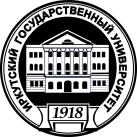 МИНИСТЕРСТВО ОБРАЗОВАНИЯ И НАУКИ РОССИЙСКОЙ ФЕДЕРАЦИИФедеральное государственное бюджетное образовательное учреждениевысшего образования«ИРКУТСКИЙ ГОСУДАРСТВЕННЫЙ УНИВЕРСИТЕТ»ИНСТИТУТ СОЦИАЛЬНЫХ НАУККафедра государственного и муниципального управленияУТВЕРЖДЕНО                                                                                                     Протокол заседания кафедры  государственного и      муниципального управления  «_____»___________2016 г.  ___________________________ПРОГРАММА ГОСУДАРСТВЕННОЙ ИТОГОЙ АТТЕСТАЦИИВЫПОЛНЕНИЕ ВЫПУСКНОЙ КВАЛИФИКАЦИОННОЙ РАБОТЫпо направлению  подготовки  бакалавриата (очная/ заочная формы)38.04.03 «Государственное и муниципальное управление» по направлению  подготовки  магистратуры (очная/ заочная формы)38.04.04 «Государственное и муниципальное управление»                                                      Иркутск 2017                                           СОДЕРЖАНИЕНаправления исследования для выполнения выпускной квалификационной работы……………………………………………..3Примерные темы выпускной квалификационной работы………  3- 12Методические указания по выполнению выпускной      квалификационной работы………………………………………...13-29Приложения…………………………………………………………30-94Приложение 1. Образец титула ВКР бакалавра……………………...30Приложение 2. Образец титула ВКР магистра……………………….31Приложение 3. Образец содержания ВКР бакалавра………………...32Приложение 4. Образец содержания ВКР магистра………………….33Приложение 5. Образец введения ВКР бакалавра………………..34-38Приложение 6. Образец введения ВКР магистра…………………39-44Приложение 7. Образец автореферата ВКР бакалавра……………45-65Приложение 8. Образец автореферата ВКР магистра……………..66-90Приложение 9. Образец отзыва научного руководителя………….91-92Приложение 10. Образец рецензии…………………………………93 -941.НАПРАВЛЕНИЯ ИССЛЕДОВАНИЯ ДЛЯ ВЫПОЛНЕНИЯ ВЫПУСКНЫХ КВАЛИФИКАЦИОННЫХ РАБОТ       Настоящий перечень направлений и тем исследования  для выпускных квалификационных работ, предлагаемых  выпускникам программ  обучения  бакалавриата и магистратуры (очная/заочная формы обучения) по направлению подготовки «Государственное и муниципальное управление» составлен на основании требований к обязательному минимуму содержания и уровню подготовки бакалавров и магистров в соответствии с действующим Федеральным государственным образовательным  стандартом  высшего образования (ФГОС ВО) по соответствующему направлению подготовки,  утвержденному приказом Министерства образования и науки Российской Федерации от 26 ноября 2014 г. N 1518.       В соответствии с требованиями ФГОС ВО  определяются основные направления  исследования для  выпускных квалификационных работ бакалавров и магистров:Исследование субъектов государственного и муниципального управления:Исследование проблем организации и эффективности государственной и муниципальной службыИсследование проблем  реализации  методов государственного и муниципального управления Исследование объектов, процессов  и направлений государственного  управления  на региональном уровне  (на примере Иркутской области)  Исследование объектов, процессов   и направлений муниципального управления  ( на примере конкретных муниципальных образований) 1. Исследование субъектов государственного и муниципального управленияИсследование проблемы эффективности государственного управления (на примере конкретных органов власти)Исследование проблемы эффективности регионального управления (на местных материалах)Исследование проблемы эффективности местного управления ( на местных материалах) Региональные и местные органы власти в системе государственного управления: практика и проблемы деятельности (на материалах конкретных управленческих структур и МО) Взаимодействие государственных и региональных органов власти в регулировании социального развития (на местных материалах) Организационные структуры управления на городском уровне :  практика и проблемы деятельности (на местных материалах) Парламент как институт государственного управления: практика и проблемы деятельности  (федеральный, региональный уровень)Совершенствование деятельности представительных органов власти (на местных материалах)Общественные палаты как формальные экспертные советы - роль и 
значение в процессах регионального (или городского) управления (на местных материалах)Деятельность PR службы в органах государственной власти и местного самоуправления:   практика и проблемы реализации (на местных материалах)Взаимодействие органов государственной власти с органами местного самоуправления Межрегиональные экономические ассоциации: современное состояние и тенденции развития.Роль федеральных округов в координации деятельности органов власти субъектов Российской Федерации.2.Исследование проблем организации и эффективности государственной и муниципальной службыКарьерная стратегия в региональных органах государственного управления: тендерная специфика и пути оптимизации(на местных материалах).Карьерная стратегия в региональных  органах государственного управления: гендерная специфика и пути оптимизации(на местных материалах).Современное состояние и перспективы совершенствования социально-правового статуса государственных гражданских служащих в Российской Федерации.Профессионально-управленческая культура в органах муниципального управления субъекта Российской Федерации: особенности и тенденции развития.Региональная специфика и перспективы применения в управленческой практике имиджирования государственных гражданских служащих.Мотивация государственных служащих в органах власти субъектов Российской Федерации: современное состояние и пути оптимизации.Организационные конфликты в государственном региональном управлении: сущность и методы совершенствования механизмов регулирования.Оптимизация механизма организационной культуры на государственной службе в субъекте Российской Федерации.Региональные особенности формирования управленческой культуры государственных служащих в современной России.Региональные особенности формирования деловой культуры государственных служащих в современной РоссииРегиональные особенности формирования управленческой культуры муниципальных служащих в современной России (на местных материалах).Региональные особенности формирования деловой культуры муниципальных служащих в современной России (на местных материалах).Корпоративная культура как фактор повышения эффективности деятельности органов местного самоуправления (на местных материалах).Институализация государственной гражданской службы в субъекте Российской Федерации – современное состояние и перспективы развития (на  материалах Иркутской области).Совершенствование кадрового менеджмента в системе государственной гражданской службы: тенденции и приоритеты (на материалах Иркутской области)Совершенствование кадрового менеджмента в системе муниципальной службы: тенденции и приоритеты (на местных материалах).Механизмы формирования и функционирования управленческой команды в органах государственной власти субъекта Российской Федерации (на материалах Иркутской области).Механизмы формирования и функционирования управленческой команды в органах местного самоуправлении субъекта Российской Федерации (на местных материалах).Проблемы использования зарубежного опыта организации государственной службы в современной России  Управление конфликтами в сфере органов государственной региональной власти.Управление конфликтами в сфере органов местного самоуправлении субъекта Российской Федерации (на местных материалах).Мотивация как фактор повышения эффективности деятельности государственных гражданских служащих современной России в сфере (на  материалах Иркутской области ).Профессионализм государственной службы в Российской Федерации: особенности и развитие (на местных материалах).Профессионализм муниципальной службы в Российской Федерации: особенности и развитие (на местных материалах).Реформирование государственной службы Российской Федерации: концептуальные основы, содержание, приоритеты (региональный аспект). Профессиональный облик современного руководителя в органах государственной власти Российской Федерации Профессиональный облик современного руководителя в органах муниципальной власти Российской Федерации (на местных материалах).Приоритеты современной государственной кадровой политики (на материалах регионального отделения Фонда Социального страхования Российской Федерации по Иркутской области).Технологии лидерства в системе государственной службы в субъекте Российской Федерации.Кадровая служба в системе государственного управления: структура и организация деятельности (на материалах Иркутской  области).Профессиональная компетентность государственных гражданских служащих и пути ее совершенствования (на материалах Иркутской  области).Развитие открытости и прозрачности деятельности государственной службы: региональный опыт. Особенности аттестации кадрового резерва Администрации Иркутской  области.Роль региональных средств массовой информации в формировании положительного имиджа государственной гражданской службы (на местных материалах).Проблемы и тенденции формирования системы переподготовки и повышения квалификации государственных служащих (на материалах  Иркутской области).Подготовка кадров для государственного и муниципального управления: региональные проблемы (на местных материалах).Формирование управленческой культуры у будущих государственных  (муниципальных) служащих в процессе их профессиональной подготовки  (на местных материалах).Государственный служащий – универсальный топ-менеджер (на материалах Иркутской области)Культурно-ориентированное руководство персоналом государственной службы как фактор успеха административной реформы (на примере регионального опыта).Правовое сознание российского государственного служащего.Социально-психологические аспекты профессиональной деформации личности в государственном (муниципальном) управлении Современные подходы к оценке эффективности работы государственных и муниципальных служащих (на местных материалах)Государственная кадровая политика в области здравоохранения (или образования, социальной защиты населения, культуры ) (на материалах Иркутской  области).
3.Исследование проблем  реализации   методов государственного и муниципального управленияСущность и проблемы  реализации кластерного подхода в стратегическом планировании социально-экономического развития Иркутской областиУправление комплексным социально-экономическим развитием региона (на материалах  Иркутской  области).Эффективность методов стратегического планирования регионального развития (на примере Иркутской области)Программно-целевой метод государственного управления: сущность, основные элементы, проблемы реализации в Иркутской областиПрограммно-целевое моделирование  развития муниципального образования (на примере конкретного МО)Долгосрочная стратегия социально-экономического развития региона в контексте программы социально-экономического развития России до 2020 года (на материалах Иркутской  области).Управление крупными городскими проектами и программами: особенности ресурсного обеспечения (на примере конкретных МО)Городской  (региональный) маркетинг как метод управления развитием территории (на примере Иркутской области и конкретных МО)Формирование имиджа территории ( МО или  региона ) в контексте социокультурных  ( или социально –политических) коммуникаций (на материалах Иркутской области)Региональные  целевые программы, их роль в решении экономических и социальных проблем региона ( на примере Иркутской области)Муниципальные целевые  программы: практика формирования  и проблемы реализации (на примере муниципальных образований Иркутской области) Возможности и проблемы использования методологии форсайта в формировании приоритетов регионального развития Информационное обеспечение системы государственного управления Российской Федерации: механизмы реализации и перспективы развития в регионе.Информационное обеспечение деятельности органов государственной исполнительной власти в субъекте Российской Федерации (на материалах Иркутской области)Информационно-аналитическое обеспечение законодательного процесса в  регионе (на примере Иркутской области)Информационно-аналитическая работа в управлении муниципальным  образованием (на примере  конкретных МО).Информационно-аналитическое обеспечение деятельности исполнительной 
власти региона (на примере Иркутской области) Общественный контроль власти и его эффективность: региональное  измерениеКритика власти как форма участия в управленческих процессахСоциально-экономические и социокультурные эффекты территориальной 
интеграции (на примере объединения Иркутской области и УОБО)Бюрократизм в органах государственного управления Российской Федерации: современное состояние и пути преодоления (региональный аспект).Особенности документационного обеспечения  управления исполнительных органов государственной власти  субъектов РФ (на материалах Администрации Иркутской  области).Современные системы электронного документооборота в государственном региональном управлении ( на материалах Иркутской области) Проблемы общедоступного электронно-информационного обеспечения деятельности органов государственной (муниципальной) власти (на материалах Иркутской области или конкретного МО)Развитие  информационной  инфраструктуры  в системе управления регионом (на материалах Иркутской области) Концепция электронного управления и пути ее реализации на региональном уровне (на материалах Иркутской области)Формирование государственного менеджмента в регионе (на примере Иркутской  области).Формирование муниципального менеджмента в регионе (на примере Иркутской  области).Прямая коммуникация исполнительной власти с обществом: контуры «демократии сервиса» на региональном уровне (на материалах Иркутской области) Реализация государственной антикоррупционной политики в регионе: методы и проблемы эффективности (на примере Иркутской области) Формы и методы организации взаимодействия между органами законодательной и исполнительной власти субъекта РФ (на примере Иркутской области)Парламентский контроль в субъектах РФ: проблемы правового регулирования (на примере Иркутской области)Формы и методы межмуниципального сотрудничества (на материалах  Иркутской области)Электронная демократия: методы и проблемы реализации (на примере Иркутской области)Взаимодействие органов государственной власти субъектов РФ и региональных омбудсменов: правовое регулирование и практика реализации Реализация законодательной  инициативы субъектов РФ: проблемы, методы  и пути совершенствования. Реализация  процедуры отзыва выборных лиц в системе демократического контроля и ответственности местного самоуправления( на материалах Иркутской области)Общественное обсуждение законопроектов и важных вопросов государственной и/или общественной жизни: конституционно-правовое регулирование и практика применения Оценка эффективности межбюджетных трансфертов на региональном уровне (на материалах Иркутской области)Формы и методы взаимодействия государственных региональных органов управления и СМИ в избирательном процессе: региональная специфика и пути повышения эффективности (на материалах Иркутской области)Формы и методы взаимодействия  государственных региональных органов управления и СМИ в реализации государственной  экономической  ( социальной)  политики: региональная специфика и пути повышения эффективности (на материалах Иркутской области) Государственное управление  в  кризисных (или чрезвычайных ) ситуациях  в промышленности ( или в сельском хозяйстве, или в лесном хозяйстве)  региона: методы, оценка эффективности (на примере Иркутской области)Методы и формы государственно-частного партнерства: проблемы эффективности (на примере  в Иркутской области) 4.Исследование объектов, процессов и направлений государственного  управления  на региональном уровне  (на примере Иркутской области)Обеспечение национальной безопасности в современной Российской Федерации (региональный аспект)Государственная технологическая политика как фактор интенсивного экономического развития региона в современной России (на материалах  Иркутской области).Инвестиционная политика в Иркутской  области как фактор реализации государственной технологической  политики (на примере строительного комплекса,…или АПК,….или  промышленного комплекса  Иркутской области).Реализация государственной промышленной политики в субъекте Российской Федерации (на примере Иркутской области).Организационно-экономические системы интеграции предприятий в приоритетном проекте «Развитие АПК»Государственная поддержка сельскохозяйственного производства в регионе в рыночных условиях (на материалах Иркутской области)Реформирование экономических отношений в АПК региона (на материалах Иркутской области).Состояние и поддержка развития малого и среднего предпринимательства (на материалах Иркутской  области).Государственное регулирование антимонопольной деятельности на региональном  уровне (на материалах Иркутской области).Стратегия развития внешнеэкономической деятельности региона (на материалах Иркутской области).Особенности управления региональным рынком труда (на примере Иркутской области)Государственное регулирование инновационного процесса в регионе РФ (на материалах Иркутской области)Государственное регулирование развития машиностроительного комплекса в регионе(на материалах Иркутской области)Государственное регулирование развития металлургического комплекса в регионе (на материалах Иркутской области)Государственное регулирование развития химического комплекса в регионе (на материалах Иркутской области)Государственное регулирование развития горнодобывающего комплекса в регионе (на материалах Иркутской области)Государственное регулирование развития строительного комплекса в регионе (на материалах Иркутской области)Государственное регулирование в сфере естественных монополий на примере электроэнергетики региона.Реализация государственной политики в сфере налогообложения в субъекте Российской Федерации (на примере Иркутской области)Управление  собственностью  в Российской Федерации:  практика и проблемы реализации (на материалах  Иркутской области).Решение ключевых проблем качества жизни посредством приоритетных национальных проектов в регионе (на примере Иркутской области)Государственная социальная политика в контексте Посланий Президента Российской Федерации Федеральному Собранию РФ (региональный аспект)Государственное регулирование в сфере распределения доходов населения (на материалах Иркутской области)Государственное регулирование института банкротства в регионе РФ (на примере Иркутской области)Государственная социальная политика в сфере занятости молодежи - региональный аспект (на материалах  Иркутской области).Государственная социальная политика поддержки слабозащищенных категорий граждан: современное состояние и перспективы совершенствования (на материалах  Иркутской области).Взаимодействие органов региональной государственной власти и профсоюзов в сфере регулирования рынка труда и занятости (на примере Иркутской области)Государственная социальная политика в сфере занятости: региональный гендерный аспект (на материалах  Иркутской области)Трудовая мобильность женщин в регионе РФ (на материалах Иркутской области)Занятость населения Иркутской  области и ее регулирование Государственная политика в сфере жилищно-коммунального комплекса региона (на примере  Иркутской  области)Жилищно-коммунальная сфера Иркутской  области  в условиях реформирования: проблемы государственного управления.Механизмы государственной поддержки молодых семей в жилищной сфере (на примере Иркутской области).Реализация государственной политики в сфере образования в субъекте Российской Федерации: состояние и перспективы развития (на материалах Иркутской области)Повышение  эффективности государственного управления в сфере образования (на материалах Иркутской  области).Современное состояние и пути совершенствования здравоохранения в субъекте Российской Федерации (на примере Иркутской  области).Региональное здравоохранение: социальные приоритеты и рынок услуг (на примере Иркутской  области).Государственная кадровая политика в области здравоохранения (или образования, социальной защиты населения, культуры) (на материалах Иркутской  области).Управление миграционными процессами в регионе (на материалах  Иркутской области).Управление в чрезвычайных ситуациях в регионе (на материалах Иркутской области).Государственная политика Российской Федерации в сфере здравоохранения - региональный аспект.Реализация государственной демографической политики в регионе в контексте Посланий Президента Российской Федерации Федеральному Собранию РФ.Формирование современной модели управления развитием туристских территорий в субъекте РФ (на материалах Иркутской области).Развитие и регулирование земельных отношений в аграрном секторе экономики региона (на материалах Иркутской области).Развитие туризма в регионе как основа устойчивого развития территории (на материалах Иркутской области)Приоритетные направления государственной политики в сфере культуры (на материалах Министерства  культуры Иркутской области).Культурная  динамика и культурная политика в регионе РФ  (на материалах Министерства  культуры Иркутской области).Государственная социальная политика в отношении ветеранов: современное состояние и перспективы развития в регионе ( на примере Иркутской области)Реализация государственной конфессиональной политики в субъекте Российской Федерации (на материалах Иркутской области).Система государственной защиты пожилых людей в регионе  Российской Федерации (на материалах  Иркутской  области).Организационные механизмы интеграции национальных меньшинств в социально-политическую жизнь региона (на примере Иркутской  области).Основные экологические проблемы управления качеством окружающей среды в Иркутской области и пути их решения.Промышленные и бытовые отходы, их использование как вторичного сырья, ликвидация и обезвреживание в Иркутской области.Основные направления экологической политики в  Иркутской областиСоздание комплексного регионального мониторинга как универсального метода оценки системы « человек – окружающая среда» в Иркутской  области.Возможные природные и антропогенные чрезвычайные ситуации в Иркутской  области и пути их предотвращения.Критерии выделения и оценки зон экологического неблагополучия на территории Иркутской  области, методы их реабилитации.Особо охраняемые территории Иркутской  области, методы и пути их сохранения.Реализация государственной политики в жилищной сфере в субъекте Российской Федерации: современное состояние и перспективы (на материалах Иркутской  области).Взаимодействие региональных органов власти и общественных организаций по осуществлению молодежной политики в современных условиях (на материалах Иркутской  области).Взаимодействие региональных органов власти и институтов гражданского общества борьбе с коррупцией в субъекте Российской Федерации (на материалах Иркутской  области).Взаимодействие региональных органов власти и институтов гражданского общества борьбе с терроризмом в субъекте Российской Федерации (на материалах Иркутской  области).Направления взаимодействия  государства и благотворительных организаций региона (на материалах Иркутской области)Механизмы социального партнерства региональной власти и некоммерческих благотворительных организаций (на материалах Иркутской области)Роль СМИ в развитии благотворительности (на материалах Иркутской области)Тенденции и возможности развития корпоративной благотворительности в Иркутской области.Социально-экономическое значение развития народных промыслов (ремесленничества) в регионе (на примере Иркутской области)Государственный ПР в пространстве политических коммуникаций региона (на материалах Иркутской области) Формирование  и развитие духовной  культуры  патриотизма как  ресурс развития региона (на материалах Иркутской области)Государственно-правовое регулирование в развитии спорта в регионе (на материалах Иркутской области)Реализация государственной политики в развитии физкультуры и  спорта в регионе (на материалах Иркутской области)Запрет оскорбления религиозных чувств верующих и реализация прав человека: сравнительно-правовой анализРешение ключевых проблем качества жизни посредством приоритетных национальных проектов в регионе.Межрегиональные экономические ассоциации: современное состояние и тенденции развития.Роль федеральных округов в координации деятельности органов власти субъектов Российской Федерации.Межрегиональное взаимодействие в Российской Федерации: современное состояние, формы, механизмы и тенденции развития.5.Исследование объектов муниципального управления и проблем  эффективности местного самоуправления ( на примере конкретных муниципальных образований) Реформа местного самоуправления как новый этап российской демократии на региональном уровнеРеформа местного самоуправления: региональные аспекты (опыт  Иркутской области).Региональный и местный уровни управления: проблемы разграничения полномочий.Реализация полномочий представительными органами МСУ: правовой и организационный аспект (на примере МО)Программно-целевое моделирование  развития муниципального образования (на примере конкретного МО)Разработка бренда территории ( на примере конкретных МО) Внедрение современных технологий на местном уровне территориального управления (на местных материалах)Проблемы реализации двухуровневой модели местного самоуправления (на примере поселения и муниципального района).Стратегическое планирование развития муниципального образования (на материалах конкретного МО)Совершенствование методов муниципального управления в современных условиях (на материалах конкретного МО).Управление социально-экономическим развитием муниципального образования  (на материалах конкретного МО).Комплексное социально-экономическое развитие муниципального образования (на примере  конкретного МО)Организация взаимодействия между органами представительной и исполнительной власти муниципального образования (на примере муниципального образования)Финансово-экономическое обеспечение местного самоуправления (на материалах конкретного МО)Проблемы формирования и эффективного использования финансовых ресурсов органов местного самоуправления (на примере МО)Полномочия органов государственной власти и местного самоуправления по распоряжению земельными участками в современных условиях.Проблемы и перспективы формирования местных бюджетов (на местных материалах )Осуществление контроля за исполнением местного бюджета: основные формы, проблемы (на примере МО)Оптимизация  управления   муниципальными (спортивными, культурными ) сооружениями (на примере конкретных МО)Муниципальный заказ как институт муниципального менеджмента (на примере МО)Разработка городской инфраструктурной политики (на материалах  Иркутской области).Разработка инфраструктурной политики муниципального образования с учетом его положения в регионе (на материалах конкретного МО).Состояние и поддержка развития малого предпринимательства в муниципальном образовании (на материалах муниципального образования ).Организация жилищно-коммунальной деятельности в муниципальных образованиях (на материалах конкретных МО).Управление социальной сферой в муниципальном образовании (на материалах конкретных МО).Деятельность органов муниципального управления по реализации государственной политики в сфере образования (здравоохранения, культуры) : специфика и пути оптимизации (на местных материалах)Основные направления поддержки сферы обслуживания населения на уровне муниципального района.Основные направления поддержки сферы обслуживания населения на уровне поселкового муниципального образования.Управление занятостью и безработицей в муниципальных образованиях (на материалах конкретного МО).Деятельность органов муниципального управления по реализации государственной политики в сфере борьбы с бедностью (на материалах МО Иркутской области).Энергосберегающие технологии – основа технической политики при реализации национального проекта «Доступное и комфортное жилье – гражданам России» (на местных материалах)Взаимодействие органов государственной власти и молодежных организаций в Российской Федерации: современное состояние и пути совершенствования. (на местных материалах).Управление в чрезвычайных ситуациях в муниципальных образованиях  (на материалах конкретного МО области).Реализации национального проекта «Здоровье»: современное состояние и пути оптимизации (на местных материалах).Реализации национального проекта «Доступное жилье»: современное состояние и пути оптимизации (на местных материалах).Реализации национального проекта «Развитие АПК»: современное состояние и пути оптимизации (на местных материалах).Информационное обеспечение органов муниципального управления: современное состояние и пути оптимизации (на местных материалах).Совершенствование деятельности органов муниципальной власти в сфере защиты материнства и детства (на материалах конкретного МО)Развитие туристического потенциала как средство достижения социального развития местных сообществ (на материалах конкретного МО)Совершенствование управлением общественным пассажирским транспортом муниципального образования (на материалах конкретного МО).Управление занятостью и безработицей в муниципальных образованиях (на материалах конкретного МО).Деятельность органов муниципального управления по реализации государственной политики в сфере борьбы с бедностью (на материалах МО Иркутской области).Туристический сектор как средство достижения социального развития местных сообществ ( на примере конкретных МО) Муниципальные выборы как обязательная форма осуществления населением МСУ (на примере МО)Совершенствование форм участия населения в осуществлении местного самоуправления (на примере муниципального образования). Совершенствование механизма функционирования отделов по связям с общественностью в органах местного самоуправления.Изучение общественного мнения в процессе планирования деятельности органа местного самоуправления (на местных материалах )Правовые проблемы реализации органами местного самоуправления полномочий по охране и сохранению объектов культурного наследия местного (муниципального) значенияАссоциации муниципальных образований: современное состояние и пути развития в регионе.Развитие взаимодействия районных и поселковых муниципальных органов власти в регионе (на местных материалах)МЕТОДИЧЕСКИЕ УКАЗАНИЯ ПО ВЫПОЛНЕНИЮ  ВЫПУСКНОЙ КВАЛИФИКАЦИОННОЙ РАБОТЫ Рекомендуется для направления  подготовки  бакалавриата (очная/ заочная формы)38.04.03 «Государственное и муниципальное управление» для  направлению  подготовки  магистратуры (очная/ заочная формы)38.04.04 «Государственное и муниципальное управление»                                                             СОДЕРЖАНИЕВведение……………………………...…………………….……...……………………......14Цели и задачи выполнения выпускной квалификационной  работы……………………………………………………………….……………………....15Структура и содержание  выпускной квалификационной работы…………………16-21Общая характеристика требований ВКР для бакалавров и магистров….....................................………………………………………………………..21Технические требования к оформлению  выпускной квалификационной работы……………………………………………………………………………………….22Проверка на плагиат………………………………………………………………………..23Требования к структуре ВКР и критерии оценки……………………………………25-28Рекомендации к содержанию и структуре речи на защите ВКР…………………….28-295. Приложения………………………………………………………………………………30-94Приложение 1. Образец титула ВКР бакалавра…………………….................................30Приложение 2. Образец титула ВКР магистра…………………………………………...31Приложение 3. Образец содержания ВКР бакалавра………………................................32Приложение 4. Образец содержания ВКР магистра……………………………………..33Приложение 5. Образец введения ВКР бакалавра……………………………………34-38Приложение 6. Образец введения ВКР магистра…………………………………….39-44Приложение 7. Образец автореферата ВКР бакалавра………………………………45-65Приложение 8. Образец автореферата ВКР магистра……………………………….66-90Приложение 9. Образец отзыва научного руководителя……………………………91-92Приложение 10. Образец рецензии……………………………………………………93 -94                                                   ВВЕДЕНИЕРабота государственного и муниципального служащего в современных условиях требует умения  творчески мыслить, свободно ориентироваться в конкретных социально-экономических ситуациях, осуществлять управление социально-экономическими и политическими процессами, рационально решать управленческие проблемы соответствующего уровня власти. В период обучения в университете студенты выполняют различные виды творческих работ учебно-исследовательского и научно-исследовательского характера, в ходе которых студенты путем самостоятельных действий приобретают новые знания по изучаемым направлениям и темам. Написание выпускной квалификационной  работы является  завершающим этапом обучения в высшей школе, в процессе которого студент выполняет самостоятельную творческую работу, посвященную решению конкретной социально-экономической или социально- управленческой проблемы. Знания, полученные при прохождении общеобразовательных и специальных курсов, а также на преддипломной практике, должны быть максимально использованы при написании дипломной работы и в дальнейшей практической работе по специальности. 1. Цели выполнения и защиты выпускной квалификационной работыВыпускная квалификационная работа (ВКР)  – это научный труд, выполненный на основе глубокого и всестороннего изучения научных источников и эмпирических данных, включающий в себя в качестве обязательного компонента обобщение результатов собственных данных и наблюдений. Выполнение и защита дипломной работы призваны дать студенту возможность всесторонне изучить интересующую его проблему и вооружить его навыками научного и творческого подхода к решению различных задач в области государственного и муниципального управления. Согласно государственному образовательному стандарту высшего профессионального образования дипломная работа должна соответствовать: - области профессиональной деятельности специалиста (обеспечение эффективного управления организацией, участие в организации и функционировании систем государственного и муниципального управления, совершенствование управления в соответствии с тенденциями социально-экономического развития); - объектам профессиональной деятельности (различные организации и подразделения в системе государственного и муниципального управления, процессы экономической, политической, организационной и социальной жизни общества, проблемы функционирования и развития государства и его региональных и муниципальных образований, проблемы взаимодействия человека и общества); - основным видам профессиональной деятельности (планирование индивидуальной и совместной деятельности, организация работы по целям, ресурсам и результату, рациональный контроль деятельности сотрудников и организации в целом,  руководство коллективом и координация деятельности во внешней среде, мотивация сотрудников, представительство организации и ее внешних интересов, исследование и диагностика проблем, прогнозов, целей и ситуаций, консультационная, методическая и образовательная работа с сотрудниками, инновационная деятельность в области управления). Таким образом, основными целями выполнения и защиты выпускных квалификационных  работ являются: углубление, систематизация и интеграция теоретических знаний и практических навыков по направлению специальности высшего образования; развитие умения критически оценивать и обобщать теоретические положения; применение полученных знаний при решении прикладных задач по специальности;стимулирование навыков самостоятельной аналитической работы; овладение современными методами научного исследования; презентация навыков публичной дискуссии и защиты научных идей, предложений и рекомендаций.  Специфика  ВКР определяет требования, предъявляемые к ней. В обобщенном виде они следующие: использование в качестве основы ВКР фундаментальных трудов исследователей общих и специальных вопросов государственного и муниципального управления и смежных отраслей научного знания, официально-документальных материалах, статистических данных и других эмпирических источниках; самостоятельность научного исследования с элементами практического внедрения выполненными лично студентом-выпускником на материалах преддипломной практики; конкретность и подробность проработки автором проблемы, вопроса теории или практики государственного или муниципального управления. Общие требования к ВКРКомпиляция и плагиат при выполнении дипломной работы запрещаются. Они исключают допуск к защите дипломной работы при любых обстоятельствах.                          2.  Структура и содержание дипломной работы   Подготовка материалов и написание дипломной работы – один из самых трудоемких процессов, выполняемых студентами в ходе обучения в вузе. Работа над дипломом сводится к следующим этапам.Этап I. Выбор темы ВКР. Утверждение темы на заседании кафедры (сентябрь-начало октября)Этап II. Предварительная проработка литературы по теме и составление предварительного («рабочего») плана диплома. Этап III. Конкретизация необходимых элементов ВКР. Этап IV. Сбор и систематизация литературы. Этап V. Написание основной части работы. Этап VI. Предзащита ВКР ( за месяц до защиты)Этап VII.Нормоконтроль  ВКР на кафедре ( за 10 дней до защиты) Этап VIII. Защита ВКР.                                          Рассмотрим каждый из данных этапов подробно.Этап 1. Направления исследования ВКР определяет и утверждает кафедра ГМУ      Одновременно с разработкой тем кафедра устанавливает основные сроки подготовки ВКР, которым необходимо следовать в процессе ее написания. Вместе с тем, студенту предоставляется право самостоятельной формулировки темы дипломной работы с необходимым обоснованием целесообразности ее разработки. Выбор темы дипломной работы должен определяться кругом интересов студента и содержанием преддипломной практики. Желательно, чтобы тема диплома была связана с тематикой предшествующих рефератов, аналитических справок или курсовых работ. Особо ценными являются работы, в которых автор использует в качестве иллюстративного материала личный опыт, накопленный в ходе производственных практик или других видов практической деятельности. При выборе темы нужно иметь в виду следующее. - Тема должна быть актуальной, то есть затрагивать важные в данное время проблемы общественно-политической, экономической или культурной жизни общества, существенные для практики государственного и муниципального управления. - Не следует формулировать тему очень широко. Вычленяйте из широкой проблемы узкий, специфический вопрос. Это поможет проработать тему глубже и всесторонней. - Какой бы интересной и актуальной не была тема, прежде всего следует удостовериться, что для ее раскрытия имеются необходимые материалы. - Тема должна открывать возможности для проведения самостоятельного исследования, в котором можно будет показать умение собирать, накапливать, обобщать и анализировать факты и документы. - После предварительной самостоятельной формулировки темы необходимо проконсультироваться с научным руководителем с целью ее возможного уточнения и углубления.Этап II. Предварительная проработка литературы по теме и составление предварительного («рабочего») плана ВКР        Подбор литературы следует начинать сразу же после выбора темы дипломной работы. Первоначально с целью обзора имеющихся источников целесообразно обратиться  к электронным ресурсам в сети Интернет: благодаря оперативности и мобильности такого источника информации, не потратив много времени, можно создать общее представление о предмете исследования, выделить основные рубрики (главы, параграфы, проблемные модули) будущего диплома. Предварительное ознакомление с источниками следует расценивать как первый этап работы над дипломом. Для облегчения дальнейшей работы необходимо тщательно фиксировать все просмотренные ресурсы (даже если кажется, что тот или иной источник непригоден для использования в работе над дипломом, впоследствии он может пригодиться, и тогда его не придется искать). Возможным вариантом является заполнение таблицы, в левом столбце которой отражается просмотренный источник, а в правом – в свободной форме («для себя») – впечатления от него. Левый столбец лучше сразу заполнять по правилам оформления списка литературы.           Результатом предварительного анализа источников является рабочий план, представляющий собой черновой набросок исследования, который в дальнейшем обрастает конкретными чертами. Форма рабочего плана допускает известную произвольность. Первоначальный вариант плана должен отражать основную идею работы. При его составлении следует определить содержание отдельных глав и дать им соответствующее название; продумать содержание каждой главы и наметить в виде параграфов последовательность вопросов, которые будут в них рассмотрены. В дипломе может быть две или три главы – в зависимости от выбранной проблемы, а также тех целей и задач исследования, которые намечаются в ходе предварительных консультаций с научным руководителем.        Примерный макет содержания дипломной работы выглядит следующим образом:  ВведениеГлава 1. Анализ состояния проблемы. 1.1. Развернутая постановка проблемы с учетом ее исходного состояния. 1.2. Точки зрения специалистов в области государственного и муниципального управления: ученых и практиков: анализ предшествующих работ. Глава 2. Подробная характеристика проблемы. 2.1. Расчленение проблемы на составляющие ее подпроблемы. 2.2. Характеристика основных факторов, влияющих на развитие проблемы. 2.3. Анализ результатов практического исследования. Глава 3. Предлагаемые способы решения проблемы. 3.1. Вероятные тенденции развития проблемы. 3.2. Пути решения проблемы: перспектива, которую открывают науке и практике итоги дипломного исследованияЗаключение(Образцы содержания ВКР для бакалавров и магистров приведены в Приложении 3 и 4) Этап III. Конкретизация необходимых элементов ВКР        ВКР должна иметь четко определенные цель и задачи, объект, предмет и методы исследования. Их необходимо сформулировать до начала непосредственной работы над текстом и согласовать с научным руководителем. Цель дипломной работы представляет собой формулировку результата исследовательской деятельности и путей его достижения с помощью определенных средств. Другими словами, цель работы – исследовать тему вашей работы. При этом используются обороты вида: «Цель работы заключается в исследовании...»; «Целью данной работы является исследование...» и подобные. Учитывайте, что у работы может быть только одна цель. Задачи конкретизируют цель; в соответствии с основной целью целесообразно выделить три-четыре задачи. Задачи исследования – это теоретические и практические результаты, которые должны быть получены в дипломной работе. Постановку задач следует делать как можно более тщательно, т.к. их решение составляет содержание разделов дипломной работы. В качестве задач может выступать либо решение подпроблем, вытекающих из общей проблемы, либо задачи анализа, обобщения, обоснования, разработки отдельных аспектов проблемы, ведущие к формулировке возможных направлений ее решения.        Объект исследования — процесс или явление, порождающие проблемную ситуацию и избранные для изучения. Предмет исследования — все то, что находится в границах объекта исследования в определенном аспекте рассмотрения. Метод можно определить как способ достижения цели, совокупность приемов и операций теоретического или практического освоения действительности. Методы исследования, используемые в работе, зависят от поставленных целей и задач, а также от специфики объекта изучения. Это могут быть методы системного анализа, математические и статистические методы, сравнения, обобщения, экспертных оценок, теоретического анализа и т.д. Впоследствии формулировка цели, задач, объекта, предмета и методов исследования составят основу Введения к дипломной работе. Этап IV. Сбор и систематизация литературы    Основные источники, использование которых возможно и необходимо в дипломном исследовании, следующие: статьи в специализированных и научных журналах; диссертации и монографии по теме; инструктивные материалы и законодательные акты (только последних изданий); данные эмпирических и прикладных исследований (статистические данные, качественные интервью и т.д.) материалы Интернет-сайтов.       Детальное изучение литературных источников заключается в их конспектировании и систематизации, при этом характер конспектов определяется возможностью использования данного материала в работе (выписки, цитаты, краткое изложение содержания литературного источника или характеристика фактического материала). Систематизацию получаемой информации следует проводить по основным разделам дипломной работы, предусмотренным планом. При изучении литературы не стоит стремиться освоить всю информацию, заключенную в ней, а следует отбирать только ту, которая имеет непосредственное отношение к теме работы. Критерием оценки прочитанного является возможность его использования в дипломном исследовании. Сбор фактического материала – один из наиболее ответственных этапов подготовки диплома. От того, насколько правильно и полно собран фактический материал, во многом зависит своевременное и качественное написание работы. Поэтому, прежде чем приступить к сбору материала, студенту совместно с научным руководителем необходимо тщательно продумать, какой именно фактический материал необходим для ВКР и составить, по возможности, специальный план его сбора в период практики.Этап V. Написание основной части работыПри написании основной части ВКР необходимо учитывать следующее. 1. Изложение материала должно быть последовательным и логичным. Общая логика написания параграфа сводится к стандартной логической схеме «Тезис - Доказательство  - Вывод» (количество таких цепочек в параграфе может быть любым). Все разделы диплома должны быть связаны между собой. Особое внимание следует обращать на логические переходы от одной главы к другой, от параграфа к параграфу, а внутри параграфа – от вопроса к вопросу.2. Использование цитат в тексте необходимо того, чтобы без искажений передать мысль автора первоисточника, для идентификации взглядов при сопоставлении различных точек зрения и т.д. Отталкиваясь от содержания цитат, необходимо создать систему убедительных доказательств, важных для объективной характеристики изучаемого вопроса. Цитаты также могут использоваться и для подтверждения отдельных положений работы. Число используемых цитат должно быть оптимальным, то есть определяться потребностями разработки темы. Цитатами не следует злоупотреблять, их обилие может восприниматься как выражение слабости собственной позиции автора. Оптимальный объем цитаты – одно-два, максимум три предложения. Если цитируемый текст имеет больший объем, его следует заменять аналитическим пересказом. Во всех случаях употребления цитат или пересказа мысли автора необходимо делать точную ссылку на источник с указанием страницы. 3. Авторский текст (собственные мысли) должен быть передан в научном стиле. Научный стиль предполагает изложение информации от первого лица множественного числа («мы» вместо «я»). Его стоит обозначить хорошо известными маркерами: «По нашему мнению», «С нашей точки зрения», «Исходя из этого мы можем заключить, что…» и т.п. или безличными предложениями: «необходимо подчеркнуть, что…», «важно обратить внимание на тот факт, что…», «следует отметить…» и т.д. 4. Отдельные положения дипломной работы должны быть иллюстрированы цифровыми данными из справочников, монографий и других литературных источников, при необходимости оформленными в справочные или аналитические таблицы, диаграммы, графики. При составлении аналитических таблиц, диаграмм, графиков используемые исходные данные выносятся в Приложение, а в тексте приводятся результаты расчетов отдельных показателей (если аналитическая таблица по размеру превышает одну страницу, ее целиком следует перенести в Приложение). В тексте, анализирующем или комментирующем таблицу, не следует пересказывать ее содержание, а уместно формулировать основной вывод, к которому подводят табличные данные, или вводить дополнительные показатели, более отчетливо характеризующие то или иное явление или его отдельные стороны. Введение и заключение – очень важные части дипломной работы. Для беглого ознакомления с текстом диплома члены Государственной аттестационной комиссии обращаются, как правило, именно к этим структурным единицам. Следовательно, и Введение, и заключение, должны быть тщательно проработаны, выверены логически, стилистически, орфографически и пунктационно. Несмотря на то, что введение открывает дипломную работу, его окончательный текст пишется уже после написания основной части. Структурно введение состоит из нескольких логических элементов, большинство из которых были сформулированы ранее.Во Введении в обязательном порядке обосновываются:  Актуальность работы (необходимо аргументировать, в силу чего именно эта проблема значима для исследования) 1 – 1, 5 стр.; Характеристика степени разработанности темы (краткий обзор имеющейся научной литературы по рассматриваемому вопросу, призванный показать знакомство студента со специальной литературой, его умение систематизировать источники, критически их рассматривать, выделять существенное, оценивать ранее сделанное другими исследователями, определять главное в современном состоянии изученности темы); Объект исследованияПредмет исследования  Цель исследованияЗадачи исследования Теоретико-методологическая основа исследования (систематизация основных источников, которые использованы для написания своей работы), используемые методы (общенаучные, частнонаучные).Теоретическая и практическая значимость исследования.Структура работы.Для ВКР магистров обязателен  ещё один раздел «Новизна полученных результатов» По объему введение занимает до 8 страниц текста, напечатанного в соответствии с техническими требованиями (Образцы введения ВКР для бакалавров и магистров приведены в Приложении 5 и 6)Следующая важная часть работы – заключение. Заключение содержит краткую формулировку результатов, полученных в ходе работы, указание на проблемы практического характера, которые были выявлены в процессе исследования, а также рекомендации относительно их устранения. В заключении возможно повторение тех выводов, которые были сделаны по главам. Объем заключения – до 5 страниц  печатного текста. Законченные главы дипломной работы сдаются научному руководителю на проверку в сроки, предусмотренные календарным планом. Проверенные главы дорабатываются в соответствии с полученными от научного руководителя замечаниями, после чего студент приступает к оформлению работы.Этап VI. Оформление ВКР.Окончательный вариант текста ВКР необходимо распечатать и представить на нормоконтроль, который проводит сотрудник кафедры.  Законченная и оформленная в соответствии с указанными ниже  требованиями выпускная квалификационная работа подписывается студентом и представляется студентом в распечатанном и в электронном (на дискете) виде вместе с письменным отзывом научного руководителя на выпускающую кафедру  не позднее, чем за неделю до защиты работы.. Данный вариант работы считается окончательным, он не подлежит доработке или замене.Этап VII..Защита ВКРПри подготовке ВКР к защите следует: 1.Составить план выступления, в котором отразить актуальность темы, самостоятельно выполненные работы, соответствующие главные выводы и предложения, их краткое обоснование и практическое и практическое значение. Это поможет последовательно изложить выступления, не пропустить наиболее ценный материал. Заранее следуег подготовить наиболее важные цифры, 14 формулы, примеры из практики, чтобы не забыть привести их. Некоторые студенты пишут полный текст и репетируют выступления, которое должно занять примерно 7 – 10 минут (не более). 2.Подготовить иллюстративный материал – схемы, таблицы, графики и др.наглядную информацию для использования во время защиты. Есть 3 способа их представления. Первый – подготовка презентации своей работы с использованием компьютерной программы Microsoft Power Point. Второй — графическое изображение на ватмане или прозрачной пленке (для демонстрации на проекторе). В этом случае текст и цифры должны быть достаточно крупными, чтобы их можно было прочитать присутствующим. Третий – распечатка комплекта таблиц, схем, диаграмм и др. наглядной информации, которая отражает основные самостоятельные разработки дипломника и раздача ее членам ГАК при защите. 3.Продумать ответы на замечания рецензента. Возможны различные варианты ответов: согласие с рецензентом, возражение с обоснованием, обещание учесть в дальнейшей работе, извинения за допущенную небрежность, отклонения замечаний (данный вопрос не входит в задачи исследования, текст не верно понят и т.д. В процессе защиты желательно знать свой доклад близко к тексту, излагая его свободно и уверенно. После завершения доклада члены ГАК задают вопросы, связанные с темой работы. При ответах на вопросы студент имеет право пользоваться дипломной работой. После окончания дискуссии студенту предоставляется заключительное слово, в котором он должен ответить на замечания рецензента и членов ГАК. После заключительного слова студента процедура защиты выпускной квалификационной работы считается оконченной. Результаты защиты ВКР определяются на основе оценок: научного руководителя за качество работы, степень ее соответствия требованиям, предъявляемым к ВКР соответствующего уровня;  рецензента за работу в целом, учитывая степень обоснованности выводов и рекомендаций, их новизны и практической значимости; членов ГАК за содержание работы, ее защиту, включая доклад, ответы на замечания рецензента. Качество дипломной работы оценивается по ряду критериев: Актуальность, практическая и теоретическая значимость работы; Вклад автора (по шкале «собственная работа – компиляция»); Структурированность работы (логика и сбалансированность по объему); Глубина анализа; Соответствие между целями, содержанием и результатами работы; Стиль и логика изложения; Представление работы на защите. 3. Технические требования к оформлению выпускной квалификационной  работыОбщая характеристика требований ВКР для бакалавров и магистров3.1.При оформлении ВКР следует руководствоваться требованиями  ГОСТ 7.32 -2001 Система стандартов по информации, библиотечному и издательскому делу. Отчет о научно-исследовательской работе. Структура и правила оформления;Общий объем МД должен оптимально составлять 60 страниц для бакалавров, 80 страниц для магистров  формата А4, напечатанных на одной стороне листа 14-м размером шрифта через полтора интервала.  Поля: слева — , справа — ; сверху и снизу по . Ссылки на источники в квадратных скобках.           3.2.Титульный лист диссертации оформляется по образцу, предоставляемому   выпускающей кафедрой. Титульные листы диссертации не нумеруются;3.3.Каждая глава ВКР начинается с отдельной страницы, заканчивается обобщениями и выводами в целом по главе – развёрнутый по содержанию абзац.  Например: резюмируя сказанное, в заключении ещё раз отметим, подводя итог сказанному и т.д.        3.4. Каждый параграф заканчивается обобщениями и выводами – один развёрнутый по содержанию абзац.  Например: резюмируя сказанное, в заключении ещё раз отметим, подводя итог сказанному и т.д.        3.5.В Приложении содержатся объёмные таблицы, Положения, выдержки из НПА и т. д. Страницы Приложений нумеруются последовательно, продолжая нумерацию страниц самой диссертации;        3.6.Иллюстрации (чертежи, графики, схемы, диаграммы, фотоснимки) в соответствии с ГОСТ 7.32 -2001 располагаются  непосредственно после текста, нумеруются арабскими цифрами сквозной нумерацией за исключением иллюстраций приложений, что показано в Приложении 4, 5, 6. Иллюстрации приложений обозначаются отдельной нумерацией арабскими цифрами с добавлением перед цифрой обозначения приложения в соответствии с Приложением 4, 5, 6.     3.7. Таблицы следует располагать в диссертации непосредственно после упоминания в тексте. Название таблицы размещают над таблицей слева,  без абзацного отступа в одну строку с ее номером, через тире, что показано в Приложении 4,  5, 6;                                 Дополнительное требование ВКР бакалавров и магистров         Студенты  пишут реферат диссертации на русском языке объемом 10-12 страниц 14-м размером шрифта через полтора интервала. В автореферате обязательно приводится содержание, введение работы (полностью ),  краткое описание глав и параграфов работы, заключение (полностью) список использованных источников полностью. Страницы автореферата обязательно нумеруются. (Образец автореферата для бакалавров и магистров в Приложении 7 и 8)               Специальные требования по оформлению ВКР магистровПомимо текста ВКР, автореферата магистры пишут краткую  аннотация  ВКР на русском языке – 1 страница А4 (в краткой форме раскрыт творческий замысел диссертации - цель и задачи, указаны методы исследования, основные результаты и выводы). Аннотация сшивается вместе с основным текстом ВКР, после титульного листа перед содержанием.                               Порядок предоставления ВКР студентом на кафедру        Студент, прошедший предзащиту ВКР, нормоконтроль,  не позднее чем за 7 дней до защиты ВКР должен предоставить на кафедру:1) сброшюрованный экземпляр ВКР в твёрдом переплёте  с полным титульным листом, аннотацией вшитой в текст перед содержанием. 2)  один экземпляр автореферата, распечатанный, скреплённый степлером  (не вшивается в текст ВКР)  б) один компакт-диск (CD/DVD) в пластиковой коробке или конверте. На коробке или конверте обязательно содержится полное наименование  темы ВКР, полные ФИО автора. Все файлы должны быть нешифрованными и не закрытыми паролями На диске содержаться: 1.текст ВКР  в формате Microsoft Word (полностью, с титульным листом, приложениями) .Файл называется «ВКР Иванова М.И.»2.текст автореферата Файл называется « Автореферат Иванова М.И.»3) рецензию, подписанную рецензентом, заверенную печатью. Подпись рецензента кроме этого должна присутствовать на титульном листе ВКР         Студент заранее знакомится с оценкой научного руководителя  и рецензией. Оценка научного руководителя и рецензента являются предварительными, служат только для информирования членов Государственной комиссии, не должны рассматриваться студентом как основание для определения итоговой оценки за диссертацию. Итоговая оценка за ВКР выставляется только Государственной комиссией, которая принимает во внимание оценку руководителя, рецензента и оценку, полученную на защите.                                                        Защита ВКР        а) презентацию работы (до 8 минут для бакалавров, до 15 минут для магистров с предоставлением необходимого количества раздаточного материала  без использования презентационного оборудования);б) ответы на вопросы Государственной комиссии ( до 15 минут для бакалавров, до 25  минут для магистров).  5.Плагиат, подлог, фабрикация результатов                                     5.1. Проверка на антиплагиат         5.1.1Тексты ВКР проходят обязательную проверку в системе антиплагиата, не позднее чем за 10 дней до защиты ВКР,  с распечаткой справки по результатам проверки, которая прилагается к тексту и предоставляется государственной комиссии. 5.1.2 Плагиат определяется как использование в письменной работе чужого текста, опубликованного в бумажном или электронном виде, без полной ссылки на источник или со ссылками, но когда объем и характер заимствований ставят под сомнение самостоятельность выполненной работы или одного из ее основных разделов. Плагиат может осуществляться в двух видах: дословное изложение чужого текста, парафраза – изложение чужого текста с заменой слов и выражений без изменения содержания заимствованного текста. 5.1.3Подлог определяется как сдача письменной работы, выполненной другим лицом, в качестве собственной работы в целях прохождения рубежного контроля знаний или сознательное предоставление собственной работы другому лицу в целях прохождения им рубежного контроля знаний. Если текст использован без разрешения автора, последний не может квалифицироваться как участник подлога. 5.1.4.Фабрикация данных и результатов работы определяется как формирование фиктивных данных или намеренное искажение информации об источниках данных и полученных результатах в целях прохождения рубежного и итогового контроля знаний.5.1.5. При обнаружении плагиата,  объем и характер которого ставят под сомнение самостоятельность выполнения письменной работы или одного из ее основных разделов, при повторном обнаружении плагиата, а также при обнаружении подлога или фабрикации данных и результатов работы руководитель диссертации или рецензент обязан, помимо проставления неудовлетворительной оценки, в течение трех рабочих дней представить служебную записку с информацией о факте нарушения требований к магистерской диссертации и просьбой о применении взыскания на имя декана факультета с приложением копии письменной работы (или ее фрагмента), указанием объема заимствованного текста и его источника. 5.1.6.  Для ВКР  установлены следующие нормы по заимствованию:не менее 60% общего объема ВКР  должен составлять авторский текст – текст для бакалавров, не менее 70% общего объема ВКР  должен составлять авторский текст – текст для  магистров;не более 40% для бакалавров и 30 % для магистров общего объема ВКР  может составлять заимствованный (цитируемый) текст из источников, автором которых не является автор ВКР, включая не более 20% прямого цитирования. Правила оформления цитирования и сносок указаны в части 3.                             5.2. Требования к оформлению источников и цитированию 5.2.1.Примеры оформления источников ВКР.Источники записываются в соответствующем разделе ВКР « Список использованных источников»  в алфавитном порядке с использованием последовательной нумерации. Сначала указываются русскоязычные печатные источники, затем – источники на иностранных языках, затем – русскоязычные интернет-источники, в самом конце – интернет-источники на иностранных языках. 5.2.2. Ссылки на источники в квадратных скобках [ 4, 8]. Где первая цифра – номер источника в списке литературы, вторая цифра страница, на которой находится цитата.  Однотомные издания записываются по правилу: Фамилия, инициалы автора (-ов), Название работы. – номер издания если имеется / сведения о переводе если имеется. - Город издательства: Название издательства, год издания.Примеры:Этрилл П., Финансовый менеджмент для неспециалистов/Ю.В. Яковец - 3-е изд. / Пер. с англ. под ред. Е.Н.Бондаревской. – Спб: Питер, 2013.-333 с.Яковец Ю.В., Глобализация и взаимодействие цивилизаций/ Ю.В.я ковец - 2-е изд., перераб. и доп. – М.: ЗАО "Издательство "Экономика", 2013.-234 с.Hofstede G., Cultures and Organization. Software of the Mind: Intercultural Cooperation and its Importance for Survival. – Profile Books Ltd., 2013.-344с.Сравнительный менеджмент. Учебник для ВУЗов / Под ред. С. Э. Пивоварова. – СПб.: Питер, 2016.-344 с.Законодательные материалыРоссийская Федерация. Законы. Семейный кодекс Российской Федерации: [федер. закон : принят Гос. Думой 8 дек. . : по состоянию на 3 янв. .]. – СПб. : Victory : Стаун-кантри, 2001Периодические изданияГазетаАкадемия здоровья: науч.-попул. газ. о здоровом образе жизни : прил. к журн. «Аквапарк» / учредитель «Фирма «Вивана». – М. 2001, № 7 июньЖурналАктуальные проблемы современной науки: информ.-аналит. журн. / учредитель ООО «Компания «Спутник +». – М. 2001, №2 майСтатья в журналеСаакян А.К, Организационные системы: теория и практика управления // Евразийский международный научно-аналитический журнал "Проблемы современной экономики", 2006, № 3(19).-С.34-44Russian Strategic Investment Decision Practices Compared to Those of Great Britain, Germany, the United States, and Japan. Carr, Chris //International Studies of Management & Organization; Winter2006/2007, Vol. 36 Issue 4, p82-110,P. 44-56Интернет-ресурсыАрхив журнала "Вестник Ассоциации Менеджеров"  [Электронный ресурс]/ Ассоциация менеджеров – Электрон. дан. – Режим доступа: http://www.vam.amr.ru/archive/ свободный. – Загл. с экрана. – Яз. рус.( Дата обращения:  04 ноября .)5.3.Рекомендации по оформлению цитирования и сносок в ВКРРекомендуется использовать следующие виды цитирования и указания источников: прямое, когда речь цитируемого автора остается без изменения и заключается в кавычкикосвенное, когда передается общее значение мысли цитируемого автора.В любом случае при цитировании в скобках указывается краткое наименование источника (фамилия автора и год издания), а полное наименование источника указывается в списке литературы в соответствии с требованиями оформления источников.Примеры:прямое цитирование:  "Внутренней стратегией называется такая стратегия предприятия, при которой оно реагирует приспособлением и изменением своих действий с целью добиться соответствия их изменяющимся параметрам внешней среды". Указывается номер источника по списку литературы, и обязательно номер страница, на которой находится цитата. Например  [ 6, 87-88 ].косвенное цитирование: Организация может применять для снижения неопределенности внешней обстановки две стратегии: она либо реагирует приспособлением и изменением своих действий с целью добиться соответствия их изменяющимся параметрам внешней среды, что называется внутренней стратегией, либо попытается изменить обстановку так, чтобы обстановка  лучше соответствовала возможностям организации . Указывается номер источника по списку литературы. Например  [ 6 ].цитирование интернет-источника: «В Москве будет установлено более 100 брендированных стоек, а на выезде из города — рекламные стенды. «Ведомости» пишут, что предложение рассчитано на москвичей, часто выезжающих в регионы и за рубеж, и клиентов из регионов, часто звонящих в Москву» Указывается номер интернет- источника по списку литературы.  Например  [ 6 ].6.Требования к структуре и критерии оценки  ВКР – 100 балльная шкала6.1. Структура ВКР.          ВКР, являясь завершающим этапом высшего профессионального образования, должна обеспечивать не только закрепление академической культуры, но и необходимую совокупность методологических представлений и методических навыков в избранной области профессиональной деятельности. ВКР демонстрирует возможности выпускника  в следующих областях:1. Определить проблемную область и точно сформулировать	проблему, требующую исследования;2. Выбрать, описать и применить соответствующую методологию исследования;3. Собрать, систематизировать и критически оценить необходимые данные;4. Предложить решение проблемы, предоставив логически связанные и структурированные аргументы;5. Критически оценить предложенное решение.Рекомендуется следующая структура ВКР для магистров:Аннотации на русском и английском языках (только для магистров)СодержаниеВведение ( 10 подразделов. Образец в Приложении) актуальность темы. степень изученности, объект и предмет исследования, цель и задачи исследования и т.д.)Глава 1 (исследование проблемной области на основе обзора литературы)Глава 2 (методология исследования, предполагаемые результаты, ход исследования)Глава 3 (результаты исследования, предложения по решению проблемы)Заключение (критическая оценка хода исследования, его ограничений и результатов, качества и предполагаемой эффективности предложенного решения)Список источников (литература, периодическая печать, Интернет-источники, прочие)Приложения (анкеты и полные результаты их статистической обработки, планы и протоколы интервью, протоколы наблюдений, отчеты об анализе документов, исходные документы)                Рекомендуется следующая структура ВКР для бакалавров:СодержаниеВведение ( 9 подразделов, актуальность темы, степень изученности проблемы, объект и предмет исследования,  цель и задачи исследования)Глава 1 (исследование проблемной области на основе обзора литературы, методология  выполнения)Глава 2 ( анализ проблемы, результаты исследования, предложения по решению проблемы)Заключение (критическая оценка хода исследования, его ограничений и результатов, качества и предполагаемой эффективности предложенного решения)Список источников (литература, периодическая печать, Интернет-источники, прочие)Приложения (анкеты и полные результаты их статистической обработки, планы и протоколы интервью, протоколы наблюдений, отчеты об анализе документов, исходные документы)Общий объём ВКР  (без приложений) – для магистров 25 – 30 тыс. слов (75 - 90 страниц)- для бакалавров 20 – 25 тыс. слов ( 60-70 страниц)                             Примерное соотношение частей работы бакалавров                 Примерное соотношение частей работы  магистров             6.2. Структура оценки ВКРОценочный лист ВКРРабота допускается к защите, если оценка за письменную работу (1) и порядок ее выполнения (2) в сумме составляет не менее 50% от максимальной за эти формы (1+2), то есть не менее 38 баллов.Перевод 100-балльной шкалы в оценки для диплома: менее 50% - неудовлетворительно; от 50% до 69% - удовлетворительно; от 70% до 84% - хорошо; от 85% до 100% - отлично.За несвоевременную сдачу работы кафедра снижает количество баллов вне зависимости от оценки научного руководителя и рецензента!7.Рекомендуемое содержание и структура речи на защите ВКР1. Здравствуйте. Уважаемый Председатель и члены государственной комиссии.  Меня зовут … ФИО студента.2. Вашему вниманию представляется диссертация на тему "…(назвать тему)…" выполненная под научным руководством …(назвать ФИО руководителя).3. Объясните причины выбора темы и суть проблемы, решаемой в работе (до 1 минуты)4. Целью работы было … (15 секунд)5. Основные задачи, решаемые в работе…перечислите задачи по пунктам … (до 30 секунд)6. Структура работы (1 минута): во введении описана проблемная область, объяснено видение проблемы автором, указаны цель и задачи исследования,в первой главе проведен обзор литературы и других источников по теме исследования, основными источниками были (…указать 2-3 основных теоретических источника...), во второй главе объясняется методология исследования, которая состоит в … (коротко назвать методы, не объясняя их суть),в третьей главе представлены результаты исследования и даны рекомендации по итогам работы,в заключении представлены комментарии по процессу исследования и дана оценка его результатов.Переходим к рассмотрению содержания работыВ ней представлены результаты исследования.ДАЛЕЕ ИДЕТ САМАЯ ВАЖНАЯ ЧАСТЬ!!!В частности, установлено, что … (2 минуты – основные результаты)Таким образом, можно сделать следующие рекомендации (1 минута – по пунктам основные рекомендации).       В Заключении работы указаны основные сложности при проведения исследования и возможные дополнительные исследования, в частности (15-20 секунд – коротко пару моментов из заключения).       Благодарю за  внимание и готов(а) ответить на вопросы членов комиссии по содержанию работы.Не забудьте на защите представить раздаточный материал – либо краткий структурированный текст доклада + аннотацию (всего 4-5 страниц).Рекомендуется согласовать текст выступления и раздаточный материал с научным руководителем ВКР. По рекомендации научного руководителя ВКР  возможно отклонение от рекомендуемого содержания и структуры речи на защите диссертации.                                                          ПРИЛОЖЕНИЯ                             Приложение 1. Образец титула ВКР бакалавра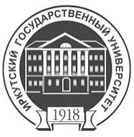 Министерство образования и науки Российской Федерациифедеральное государственное бюджетное образовательное учреждениевысшего образования«Иркутский государственный университет»(ФГБОУ ВО «ИГУ»)Институт социальных наукКафедра государственного имуниципального управления                                                                  Допускается к защите                                                 зав. кафедрой,                               К.ф.н., доцент________И.А. Журавлёва                                                                                                                        «____»___________2016 г.                          ВЫПУСКНАЯ КВАЛИФИКАЦИОННАЯ РАБОТАБАКАЛАВРАпо направлению 38.03.04 «Государственное и муниципальное управление»РАЗВИТИЕ ТРАНСПОРТНОЙ ИНФРАСТРУКТУРЫ МУНИЦИПАЛЬНОГО ОБРАЗОВАНИЯ (НА ПРИМЕРЕ МО  Г. ИРКУТСК)                                                                                                            Работа защищена:«_____»____________2016 г.                                                                                                         С оценкой:_______________Протокол №__________                                                                 Иркутск 2016                             Приложение 2. Образец титула ВКР  магистраМинистерство образования и науки Российской Федерациифедеральное государственное бюджетное образовательное учреждениевысшего образования«Иркутский государственный университет»(ФГБОУ ВО «ИГУ»)Институт социальных наукКафедра государственного имуниципального управления                                                                  Допускается к защите                                                 зав. кафедрой,                               К.ф.н., доцент________И.А. Журавлёва                                                                                                                        «____»___________2016 г.                          ВЫПУСКНАЯ КВАЛИФИКАЦИОННАЯ РАБОТАМАГИСТРАпо направлению 38.04.04 «Государственное и муниципальное управление»УПРАВЛЕНИЕ КОМПЛЕКСНЫМ СОЦИАЛЬНО-ЭКОНОМИЧЕСКИМ РАЗВИТИЕМ РЕГИОНА(НА МАТЕРИАЛАХ  ИРКУТСКОЙ  ОБЛАСТИ)                                                                                                          Работа защищена:«_____»____________2016 г.                                                                                                         С оценкой:_______________Протокол №__________Иркутск 2016                         Приложение 3. Оформление содержания ВКР бакалавраСОДЕРЖАНИЕВведение…………………………………………………………………………3Глава 1. Основы взаимодействия органов государственной власти российской федерации и органов местного  самоуправления......……...............................................................................81.1 Правовые основы взаимодействия органов государственной власти Российской Федерации и органов местного самоуправления.…...…………....81.2 Основные формы взаимодействия органов государственной власти Российской Федерации и органов местного самоуправления……………......141.3 Характеристика проблем взаимодействия органов государственной власти Российской Федерации и органов местного самоуправления………..19Глава 2. Анализ взаимодействия органов власти субъекта российской федерации и органов местного самоуправления на примере Иркутской  области……….......................................................................................................242.1 Организация взаимодействия органов власти субъекта Российской Федерации и органов местного самоуправления на примере Иркутской области……………………………………………...…………………………….242.2 Характеристика проблем взаимодействия органов власти субъекта Российской Федерации и органов местного самоуправления на примере Иркутской  области.……......………………………………………………..302.3. Механизмы совершенствования взаимодействия органов власти субъекта Российской Федерации и органов местного самоуправления на примере Иркутской  области.……......………………………………………………..55Заключение…………………………………………………………………  55Список использованных источников……………………………………63Приложение …………………………………………………………  …..  ..65                    Приложение 4. Оформление содержания ВКР  магистраСОДЕРЖАНИЕ Введение…………………………………………………………………3Глава 1. Теоретические и нормативные основы исследования взаимодействия органов власти и социально ориентированного бизнеса..................................................................................................................81.1 Социально ориентированный бизнес в теории: основные понятия…………………………………………………………………………..81.2 Нормативно-правовая база, закрепляющая основы социально ориентированного бизнеса и его взаимодействие с органами власти………161.3 Современная практика развития социально ориентированного бизнеса и его взаимодействия с органами власти ……………………………………….28Глава 2. Направления  взаимодействия органов власти и социально ориентированного бизнеса ……………………………………………….. … 332.1.Особенности формирования и развития сферы социального предпринимательства и степени её взаимодействия с органами власти ……332.2. Критерии эффективности взаимодействия органов власти и социально ориентированного бизнеса……………………………………………………..40Глава 3. Анализ системы взаимодействия органов власти и социально ориентированного бизнеса в городе Иркутске……………………………502.1 Развития сферы социального предпринимательства и степени её взаимодействия с органами власти в г. Иркутске ……………………………502.2 Проблемы формирования взаимовыгодной системы отношений органов власти, общества и социального ориентированного бизнеса в г. Иркутске...542.3 Механизмы совершенствования  системы взаимодействия органов власти и социально ориентированного бизнеса в г. Иркутске……………………….68Заключение……………………………………………………………………..76Список использованных источников………………………………………. 81Приложение………………………………………………………………..........87                   Приложение 5 . Образец введения ВКР бакалавраВВЕДЕНИЕАктуальность темы исследования. Анализу местного самоуправления как правового института посвящено значительное число вышедших в последние годы научных работ. Однако их авторы обычно рассматривают вопросы организационных, правовых, финансово-экономических основ местного самоуправления и крайне редко затрагивают проблемы, связанные с территориальной организацией местного самоуправления. Вместе с тем, недостатки территориальной организации местного самоуправления нередко являются препятствием для целостного и эффективного решения задач местного самоуправления, комплексной реализации государственной политики. Помимо возможности найти решения указанных проблем, особую актуальность изучению территориальных основ местного самоуправления придает принятый Федеральный закон от 06.10.2003 г. № 131-ФЗ «Об общих принципах организации местного самоуправления в Российской Федерации»[3], в соответствии с которым было осуществлено их реформирование. Результатом этой реформы стала унификация территориальной организации местного самоуправления, увеличение более чем вдвое количества муниципальных образований, разделение их на типы, определяющие различный статус муниципальных образований, а также детализация процедур участия населения в определении территориальной организации местного самоуправления. К сожалению, не достаточно хорошо изучены, а потому в должной мере не учитываются при осуществлении правового регулирования, взаимосвязи и взаимозависимости, существующие между территориальными и иными основами местного самоуправления. Кроме того, правовая теория часто не содержит четких ответов на проблемные вопросы территориальной организации местного самоуправления, которые ставит практика. Опыт реформирования территориальной организации местного самоуправления, осуществляемого в субъектах Российской Федерации, в недостаточной мере обобщен и систематизирован на теоретическом уровне. В этих условиях крайне необходимы научные исследования, во-первых, позволяющие определить влияние территориальных основ местного самоуправления на иные институты местного самоуправления, во-вторых, обеспечивающие поиск и решение существующих теоретических проблем территориальной организации местного самоуправления, влияющих на эффективность осуществления ее правового регулирования (в частности исследование понятийного аппарата, используемого при характеристике территориальной организации местного самоуправления, правового статуса муниципальных образований, проблем их отнесения к тем или иным типам), в-третьих, обобщающие ранее сложившийся опыт реформирования территориальной организации местного самоуправления, а также содержащие анализ существующих и прогнозы возникновения новых проблем реализации реформы территориальной организации местного самоуправления, в-четвертых, предлагающие варианты решения таких проблем[18]. Указанные обстоятельства предопределили выбор темы настоящего исследования.Степень научной разработанности темы. Теоретико-методологические подходы к формированию территориальных основ местного самоуправления заложили в своих трудах С.А. Авакьян, Г.В. Атаманчук, Г.В. Барабашев, Н.С. Бондарь, В.И. Васильев, О.Е. Кутафин, И.И. Овчинников, Н.В. Постовой, Б.А. Страшун, В.И. Фадеев, В.Е. Чиркин, К.Ф. Шеремет и другие правоведы. Работы отечественных ученых не только раскрыли теоретические аспекты института местного самоуправления, но и во многом определили содержание соответствующих норм Конституции Российской Федерации и российского законодательства. В последние годы проблемы территориальной организации местного самоуправления нашли свое отражение в научных работах А.С. Автономова, Р.В. Бабуна, В.А. Горожанина, Д.Г. Жаромских, Л.Е. Лаптевой, В.Н. Лексина, Э. Маркварта, А.М. Медведева, В.И. Михайлова, Л.А. Ревенко, О.Л. Савранской, А.А. Саломаткина, А.А. Сергеева, М.С. Семеновой, В.А. Сивицкого, А.В. Томилова, В.Н. Фалькова, А.Н. Швецова, А.Н. Широкова и др. Однако быстрое развитие законодательства Российской Федерации о местном самоуправлении, в особенности в современной ситуации, приводит к некоторому отставанию правовой теории. Коренное изменение территориальных основ местного самоуправления в России делает необходимым пересмотр отдельных взглядов. Интерес к проблемам, анализируемым в выпускной квалификационной работе, в значительной степени продиктован недостаточной, с точки зрения практики, научной разработанностью этих вопросов, а также необходимостью решения проблем, возникших в ходе реализации реформы территориальной организации местного самоуправления. Объектом исследования является система территориальной организации местного самоуправления. Предметом исследования являются направления совершенствования системы территориальной организации местного самоуправления. Целью выпускной квалификационной работы является определение тенденций развития системы территориальной организации местного самоуправления,   выявление её   проблем,  а также определение механизмов   их решения.Для выполнения поставленной цели, при подготовке выпускной квалификационной работы необходимо решение следующих задач:- определить и проанализировать теоретико-правовые и методологические проблемы, связанные с пониманием сущности территориальной организации местного самоуправления; - определить возможности влияния реформирования территориальной организации местного самоуправления на обеспечение целостного и эффективного решения задач местного самоуправления; выявить, проанализировать и усовершенствовать типологизацию муниципальных образований и разработать предложения по оптимизации отнесения муниципальных образований к тому или иному типу; - определить соотношение административно-территориального устройства и территориальной организации местного самоуправления, их влияние друг на друга и на комплексную реализацию государственной политики;- выявить общие принципы определения территории муниципальных образований и критерии определения территорий муниципальных образований отдельных видов, а также оценить практику их применения;- проанализировать проблемы реализации правовых норм Федерального закона № 131-ФЗ, регулирующих территориальную организацию местного самоуправления, выявить закономерности их возникновения, а также исследовать возможные способы их разрешения; - предложить практические рекомендации по устранению проблем реализации законодательства, регулирующего территориальную организацию местного самоуправления.Теоретико–методологическая основа исследования.  Теоретическую основу  исследования составляют труды отечественных ученых, исследовавших проблемы территориальной организации местного управления и самоуправления. Кроме того, различные  аналитические, нормативно-правовые и информационные материалы: статьи, книги, юридические и нормативно-правовые документы, относящиеся к проблеме исследования.     Методологической основой исследования является совокупность научных методов , позволяющих осуществить всесторонний анализ и сделать выводы по предмету исследования. Использованы общенаучные методы - логический, системно-структурный методы, метод сравнительного анализа. Кроме того были использованы частнонаучные методы –методы социологического исследования, такие как  наблюдение, интревьюирование, социологический опрос.      Теоретическая и практическая значимость исследования. Теоретическая значимость заключается в применении  системного  подхода к исследованию проблемы реформирования территориальной организации местного самоуправления, что позволило  определить соотношение административно-территориального устройства и территориальной организации местного самоуправления, их влияние друг на друга и на комплексную реализацию государственной политики.         Практическая значимость работы заключается  в том, что в выпускной квалификационной работе излагается видение путей решения имеющихся проблем, отмечаются типичные ошибки, встречающиеся как в правовых актах, регулирующих территориальную организацию местного самоуправления, так и в правоприменительной деятельности. В исследовании предложен ряд конкретных правовых решений анализируемых проблем.      Структура выпускной квалификационной работы:  состоит из введения, двух глав, содержащих 7 параграфов, заключения,  списка использованной литературы и приложения.  Приложение 6. Образец введения ВКР  магистраВВЕДЕНИЕАктуальность темы. Первостепенной задачей любого государства является обеспечение устойчивого социально-экономического развития территории для достойной жизни каждого его гражданина.  Однако далеко не всегда государство на должном уровне осуществляет свои социальные функции. Особенно остро эта проблема встает сегодня в условиях сложной экономической ситуации, затянувшегося кризиса и обострившейся международной обстановки, когда социальные проблемы уже не могут решаться исключительно за счёт государства. Выполняя только свои базовые социальные обязательства, органы власти оставляют значительные пробелы в иных сферах общественной жизни, которые всё чаще дают о себе знать: нехватка дошкольного образования, трудности социальной адаптации детей сирот и инвалидов, безработица, проблемы  туристическо-рекреационного потенциала и многие другие. Наиболее оптимальным решением для изменения сложившейся ситуации, для снижения уровня социальной напряженности в обществе, эксперты признают использование внегосударственного сектора в качестве смягчения или преодоления конкретной социальной проблемы на определенной территории. Особую роль в этой деятельности не так давно начали отводить предпринимательским подходам, локальному социально ориентированному бизнесу, эффективность которого подтверждается не только зарубежной, но уже и отечественной практикой. Именно общество в лице своих наиболее «активных и неравнодушных представителей – социальных предпринимателей» [38] вполне готово сегодня взять на себя выполнение ряда социальных задач. Развитие в России социально-ориентированного бизнеса (или социального предпринимательства) является в настоящее время новой положительной тенденцией, имеющей огромный потенциал.  Социальное предпринимательство становится реальным механизмом для выявления социальных изъянов на определенной территории и наиболее эффективного их преодоления. Вместе с тем становится очевидным, что такому молодому явлению, как социальное предпринимательство необходима вся возможная поддержка: финансовая, административная, инфраструктурная, информационная, и в особенности со стороны государства. Наиболее перспективное её сегодняшнее воплощение в нашей стране представляет собой трёхстороннее взаимодействие общества, бизнеса и власти в области социального обеспечения и решения социально значимых проблем. Речь идёт о работающем механизме, когда общество (население) заявляет о проблемных сферах социального развития, социальный бизнес предлагает и осуществляет их смягчение или решение, а власть представляет поддержку подобных инициатив. Важно добиться, чтобы данное сотрудничество было максимально эффективным и взаимовыгодным для каждой из сторон и для этого необходимы грамотно выстроенные программы взаимодействия не только на федеральном уровне, но также и в каждом конкретном регионе и муниципалитете [30, 19]. Возможность и эффективность же такого взаимодействия, построения таких программ в значительной степени зависит от позиции органов власти того или иного уровня, и их заинтересованности в развитии института социального предпринимательства [29, 325]. Степень изученности проблемы. Феномен социального предпринимательства, его теоретические и практические основы, активно исследуется в зарубежных странах примерно с середины 1990-х годов. Ему были посвящены работы таких известных зарубежных авторов, как Грегори Диз, У. Драйтон, Мэйр и И. Марти, Р. Мартин и С. Осберг, Майкл Янг, Г. Стивенсон, Д. Томпсон, Д. Й.Шумпетер, Ким Альтер и др. Над этой темой сегодня работают и отечественные исследователи: учёные и практики, среди которых можно выделить А.А. Московскую (директора Центра социального предпринимательства и социальных инноваций), Н. Звереву (директора фонда «Наше будущее), И. В. Задорина (руководителя исследовательской группы ЦИРКОН), М. Баталина, М. Тардина, И.Б. Рутковскую, В. Глушкова и многих других. В то же время большое количество российских исследований не затрагивают вопросов непосредственного построения системы взаимодействия между государством и социально ориентированным бизнесом или не в полной мере раскрывают их, ограничиваясь лишь общими рассуждениями и предложениями. А богатый опыт зарубежных исследований слишком специфичен, поскольку построен из учета особенностей государственного и общественного устройства каждой конкретной страны и не может быть полностью проецирован на российские реалии. К тому же в связи с достаточной молодостью науки о социальном предпринимательстве (ей дают от 12 до 20 лет) [28, 12], многие вопросы с ней связанные, достаточно дискуссионны, авторы зачастую высказывают совершенно противоположные суждения, которые, тем не менее, имеют место быть, учитывая культурные, социальные, территориальные особенности конкретного региона присутствия. Следствием этого является достаточно поверхностная проработка механизмов взаимодействия органов власти и социально-ориентированного бизнеса. На региональном уровне и уровне муниципальных образований возникают законодательные, нормативные, инфраструктурные пробелы в системе трёхстороннего взаимодействия, что, в конечном счёте, замедляет развитие сферы социального предпринимательства и как следствие, всего региона и муниципального образования.Объект исследования – управление сферой социального предпринимательства в муниципальном образовании.Предмет исследования – механизмы взаимодействия органов власти и социально ориентированного бизнеса.Цель выпускной  работы: выявить механизмы эффективного взаимодействия органов власти и социально ориентированного бизнеса в г. Иркутске.Задачи выпускной работы:1. Изучить терминологические основы социального предпринимательства;2. Провести анализ нормативно-правовой базы Российской Федерации, закрепляющей основы социально-ориентированного бизнеса и его взаимодействия с органами власти;3. Изучить современную практику развития социально ориентированного бизнеса в России;4. Рассмотреть двустороннее взаимодействие социального бизнеса и органов власти, как одну из сторон развития сферы социального предпринимательства;5. Исследовать особенности формирования и развития сферы социального предпринимательства и его взаимодействия с органами власти в городе Иркутске;6. Выделить проблемы формирования взаимовыгодной системы взаимодействия органов власти, общества и социально ориентированного бизнеса в городе Иркутске;7. Предложить механизмы по совершенствованию системы взаимодействия органов власти и социально ориентированного бизнеса в городе Иркутске.Теоретико-методологическая основа исследования.  Теоретическую основу составили работы зарубежных и отечественных учёных и практиков, нормативно-правовые акты РФ и Иркутской области, исследования российского фонда региональных социальных программ «Наше будущее», Центра инноваций социальной сферы Иркутской области, исследовательской группы «ЦИРКОН», Центра социального предпринимательства и социальных инноваций НИУ ВШЭ.Были применены следующие методы исследования: общенаучные, такие как анализ источников, сравнение, обобщение и синтез полученных результатов, построение выводов;  сравнительный анализ (или компаративный метод), метод классификации.         Новизна результатов проведенного исследования . Работа  опирается на выводы и положения, содержащиеся в современной системе социологического и экономического знания. Вместе с тем, в диссертации содержатся новые подходы и результаты,  а также положения, содержащие элементы научной новизны.В рамках содержательного подхода к трудовой мотивации, дополнена теория приобретенных потребностей. В которой наряду с потребностями во власти, успехе и принадлежности, выделена потребность в профессиональной самореализации.    Определена структура компонентов трудовой мотивации, включающая не только компоненты, отражающие способности работника, но и компоненты, определяющие профессиональную самореализацию специалистов социальной работы (профессиональное самоопределение, профессиональное становление и рост), дана их характеристика с позиций влияния внешних и внутренних факторов трудовой мотивации. В связи с данным положением изучен мотивационный комплекс специалистов социальной работы и выделен акмеологический тип трудовой мотивации.Разработана и апробирована методика комплексного изучения трудовой мотивации специалистов социальной работы на этапе профессиональной подготовки и этапе профессиональной деятельности.Уточнено содержание понятия «конкурентоспособность специалиста» в качестве социологической категории. Выделены конституционный, личностно-психологический и профессионально-инновационный компонент конкурентоспособности специалиста социальной работы.        Научно-практическая и теоретическая значимость. Теоретические положения выпускной работы включают в себя систематизацию и обобщение наиболее значимых подходов и концепций к исследованию социального предпринимательства, и в дальнейшем могут быть использованы в качестве прикладного материала в образовательном процессе.Результаты проведенного исследования вносят вклад в изучение механизмов эффективного взаимодействия органов власти и социально ориентированного бизнеса в муниципальном образовании.Предложенные механизмы и сформулированные выводы выпускного исследования могут быть использованы органами муниципальной и региональной власти в целях развития института социального предпринимательства на территории города Иркутска и территории других муниципальных образований Иркутской области.Структура выпускной работы. Работа состоит из введения, двух глав (в первой и во второй по 3 параграфа), заключения, списка литературы и приложения. В первой главе работы рассмотрены теоретические аспекты понятия социального предпринимательства, нормативно-правовая база взаимодействия социально ориентированного бизнеса с органами власти, становление и развитие в России данного явления. Вторая глава посвящена анализу системы взаимодействия социально ориентированного бизнеса с органами власти в городе Иркутске, выявлению проблем в сфере построения их эффективного сотрудничества, содержит предлагаемые механизмы по совершенствованию системы взаимодействия в муниципальном образовании. Приложение 7. Образец автореферата ВКР бакалавраНа правах рукописиИванова Светлана ПетровнаРазвитие транспортной инфраструктуры муниципального образования (на примере МО г. Иркутска)Направление подготовки 38.03.04 «Государственное и муниципальное управление»                                                                         Форма обучения - очнаяАВТОРЕФЕРАТвыпускной квалификационной работыдля присвоения квалификации (степени) - бакалаврИркутск — 2016ВВЕДЕНИЕАктуальность работы. Качественная и надежная работа городского и пригородного пассажирского транспорта является значительным фактором социально-политической и экономической стабильности. Транспортная инфраструктура играет огромную роль в современной экономике. В последнее время всё больше уделяется внимание усилению региональных аспектов в развитии транспортной инфраструктуры. Об этом говорится в распоряжении Правительства РФ от 22.11.2008 N 1734-р «О Транспортной стратегии Российской Федерации на период до 2030 года».В условиях, когда огромная часть населения России проживает в городских районах и поселках городского типа, а обеспеченность личными автомобилями на 2015 год составляет примерно 325 автомобилей на 1000 жителей (для сравнения — в США 819 автомобилей), существенное значение приобретают услуги городского пассажирского транспорта. «По оценкам «Автостата» на начало 2015 года первое место занимал Приморский край с 572 автомобилями на 1000 человек, затем следуют также Камчатский край (458), Калужская (344), Московская (340), Калининградская (336), Псковская области (334), Карелия (329 авто/1000 чел.), Рязанская (312) и Тюменская области (312), а Москва опустилась на 10-е место (311)»[21, 34]. Иркутская область в этом рейтинге занимает 26 место, обеспеченность личными автомобилями в регионе составляет 276 машин на 1000 жителей. Транспортная инфраструктура является одним из ключевых факторов развития муниципального образования. Особой проблемой в России является развитие транспортной инфраструктуры городов. В целом дорожно-транспортная сеть российских городов отстает в своем развитии от европейских на 20-25 лет. В России среди многочисленных проблем, сопряженных с развитием городов и поселков, одно из основных мест занимают проблемы функционирования городского общественного пассажирского транспорта. Городской общественный транспорт -  одно из основных направлении городского хозяйства.  Стабильная работа транспортного комплекса обеспечивает нормальную жизнедеятельность граждан, работу предприятий и компаний, организаций, учреждений. Решения, связанные с обеспечением транспортного обслуживания населения в регионах относятся к компетенции региональных органов власти. Власти региона должны заниматься разработкой транспортных схем и составлением планов обслуживания населения, а также нести ответственность за принимаемые ими управленческие решения.Степень изученности проблемы. В XX в. и в особенности во второй его половине произошли гигантские преобразования во всех частях света и областях человеческой деятельности. Рост населения, увеличение потребления материальных ресурсов, урбанизация, научно-техническая революция, а также естественно-географические, экономические, политические, социальные и другие фундаментальные факторы привели к тому, что транспорт мира получил невиданное развитие как в масштабном (количественном), так и в качественном отношениях.Следует отметить огромные заслуги в теоретической разработке академиков РАН Кудрявцева В.Н., Львова Д.С., Осипова Г.В., научные публикации Ламина В.А., Малова В.Ю., Родионова А.Ю., Михайлова А.С. Также теоретической основойявляются работы, посвященные проблемам функционирования общественного транспорта, Балабаевой И.Р., Громова Н.Н., Ефремова И.С., Казанского Н.Н. Оценка и пути совершенствования пассажирских перевозок даны в научных статьях Елисеева С.Ю., Максютова В.С., Нечаевой Е.М., Москаленко Е.В.,  Петровой А.В., Хегай Ю.А. Перспективные направления развития городского транспорта проанализированы в трудах Бурнашева А.Л., Трусова А.Ю., Ваксмана С.А.Объект исследования — деятельность органов муниципальной власти по развитию транспортной инфраструктуры города.Предмет исследования — направления совершенствования в развитии транспортной инфраструктуры г. Иркутска.Цель выпускной работы — выявление актуальных проблем и предложение рекомендаций по совершенствованию и развитию транспортной инфраструктуры муниципальных образований.Для достижения поставленной цели в работе были определены следующие основные задачи:1. Определить, что входит в понятие «транспортная инфраструктура»;2. Рассмотреть правовое регулирование процесса обеспечения населения услугами общественного транспорта и проблемы организации транспортного обслуживания населения;3. Выделить проблемы организации транспортного обслуживания населения;4. Проанализировать состояние транспортной инфраструктуры г. Иркутска;5. Выявить проблемы в управлении муниципальным транспортом;6. Разработать пути совершенствования управления муниципальным транспортом.Теоретико-методологическую основу составили различные  аналитические, нормативно-правовые и информационные материалы: статьи, книги, юридические и нормативно-правовые документы, относящиеся к теме работы.При написании работы был использован общенаучный метод, который включает в себя анализ литературы, нормативно-правовой базы, сравнение позиций авторов, обобщение и синтез.Практическая и теоретическая значимость. Теоретическая значимость работы состоит в выявлении составляющих элементов транспортной инфраструктуры современного города и определении роли каждого из них в функционировании  транспортной системы.Практическая значимость заключается в осуществлении комплексного  анализа современного состояния транспортной инфраструктуры г.Иркутска, а также в разработке направлений совершенствования транспортной инфраструктуры города. Полученные результаты исследования могут быть использованы в деятельности Администраций муниципального образования по разработке  транспортной политики,  совершенствовании законодательной базы в этой сфере, разработке федеральных и региональных целевых программ  по развитию транспортной инфраструктуры.Структура выпускной работы. Работа состоит из введения, двух глав, объединяющие шесть параграфов, заключения, списка литературы и приложения. В первой главе работы рассмотрены теоретические и нормативно-правовые основы развития транспортной инфраструктуры города. Вторая глава посвящена анализу современного состояния транспортной инфраструктуры города Иркутск, а также разработкам рекомендаций по совершенствованию в развитии транспортной инфраструктуры.Глава 1. Теоретические и нормативно-правовые основы развития транспортной инфраструктуры города.Понятие и  роль транспортной инфраструктуры                                                      В первом параграфе дается основная терминология. «Транспортная инфраструктура — это совокупность всех видов транспорта и транспортных структур, деятельность которых направлена на создание благоприятных условий функционирования всех отраслей экономики, т.е. совокупность материально-технических систем транспорта, предназначенных для обеспечения экономической и неэкономической деятельности человека» [1, 123].  Следует отметить, что транспорт выполняет ряд общественно-важных функций: экономическая, которая выражается посредством развития, связи и координации отраслей экономики; культурная, предоставляющая возможность распространения эстетических ценностей, используя транспорт; социологическая, которая предполагает максимальную пользу для человека, это такие блага, как экономия времени; научная функция, которая заключается в интенсивном развитии науки (создание новых технологий в транспорте); оборонная, которая предоставляет возможность в быстрой дислокации войск или населения.Можно выделить следующие задачи органов государственной власти и местного самоуправления в организации транспортного обслуживания населения: 1)органы власти должны обеспечивать доступность городского транспорта населению; 2)содействовать в обеспечении безопасности транспорта; 3)содействовать в обеспечении финансовой и технологической доступности городского транспорта для незащищенных слоев населения. 1.2. Правовое регулирование процесса обеспечения населения услугами общественного транспортаВо втором параграфе  первой главы анализируется законодательная база транспортной политики на уровне страны и региона. В настоящее время основой для разработки государственной транспортной политики являются: Конституция РФ, Гражданский кодекс РФ, Бюджетный кодекс РФ, Налоговый кодекс РФ, а также Федеральные законы и подзаконные акты, регулирующие деятельность отдельных видов транспорта. В соответствии с пунктом «и» статьи 71 Конституции Российской Федерации к ведению Российской Федерации относятся федеральные транспорт, пути сообщения. Учитывая положения статей 72, 73 Конституции РФ, можно сделать вывод о том, что в ведении субъектов РФ могут находиться отдельные вопросы транспортного обслуживания населения. Далее анализируются основные положения уставов автомобильного и железнодорожного транспорта, а также кодексов водного и воздушного транспорта.  Также приводятся федеральные законы, регламентирующие транспортное обеспечение населения.1.3. Проблемы организации транспортного обслуживания населения в современной РоссииВ третьем параграфе охарактеризованы основные проблемы в организации транспортного обслуживания населения России.  Затем в работе дается краткая характеристика проблем в каждом из видов транспорта в России. Исследователи в области транспорта выделяют следующие проблемы в РФ:1) Положение транспортного комплекса не соответствует уже существующим грузо- и пассажиропотокам;2) Транспортные технологии не развиваются должным образом, они не соответствуют современным требованиям эффективного функционирования, снижается себестоимость перевозок;3) Уровень доступности и качество транспортных услуг не соответствуют потребностям граждан;4) Практически на всей территории РФ происходит отставание темпов развития дорожной инфраструктуры от темпов автомобилизации общества. В настоящее время примерно треть федеральных автомобильных дорог работают в режиме перегрузки. Глава 2. Развитие транспортной инфраструктуры муниципального образования (на примере г. Иркутска).2.1.Современное состояние транспортной  инфраструктуры г. Иркутска (основные проблемы и показатели развития)В первом параграфе второй главы кратко характеризуется инфраструктура города в целом и состояние пассажирских перевозок по видам транспортных средств.  Рассмотрены основные проблемы транспортной инфраструктуры города. Среди проблем можно выделить следующие: 1)  состояние улично-дорожной сети города не соответствует возросшему в последние годы уровню автомобилизации населения, причем здесь можно отметить и плотность, и пропускную способность; 2)  сильнейший износ транспортных средств (по автобусам — износ составляет 59 %, по троллейбусам — 30 %,  по трамваям — 88 %); 3)  отсутствие местного законодательства, регулирующего эту сферу;4) несовершенство механизмов взаимодействия между перевозчиками и администрацией Иркутска (нет должной нормативно-правовой базы, которая бы регулировала данные отношения); 5) низкое качество обслуживания, которое возникает из-за  несоответствующего санитарным нормам салонов транспортных средств, низкого уровня квалификации водителей, отсутствия дополнительных информационных услуг, огромных интервалов движения некоторых маршрутов,  достаточно низкого технического и санитарного состояния некоторых остановочных пунктов Иркутска; 2.2 Анализ состояния автомобильных пассажирских перевозок как ключевой фактор развития транспортной инфраструктуры в ИркутскеВо втором параграфе второй главы анализируется состояние автомобильных пассажирских перевозок в Иркутске как главный фактор развития транспортной инфраструктуры в городе. Проведен SWOT-анализ общественного транспорта в Иркутске.  Сильными сторонами общественного транспорта Иркутска являются: использование транспорта большой и средней вместимости, социальная доступность оказываемых услуг, осуществление транспортных услуг по техосмотру и техобслуживанию, появление специализированных транспортных средств для людей с ограниченными возможностями, дешевизна транспортных услуг для населения. Слабыми сторонами являются: текучесть кадров, износ подвижного состава, некомпетентность водителей, слабая законодательная база,  слабо развитая пропускная способность дорог Иркутска, проблема организации движения в целом. Основными возможностями представляются: обновление парка транспортных средств за счет использования лизинга или муниципального облигационного займа, целевое финансирование как на федеральном уровне, так и на уровне региона, появление комплекса информационного обслуживания горожан. Основными угрозами могут являться: ежегодно растущий уровень автомобилизации населения города, непокрытие расходов из муниципального бюджета на перевозку льготной категории граждан,  жесткая конкуренция с частными перевозчиками,  повышение цен на горючее и запчасти, отсутствие контроля частных перевозчиков со стороны органов местного самоуправления, большие процентные ставки по договорам лизинга,  отсутствие учета общественного мнения по вопросам, касающихся совершенствования организации транспортных пассажирских перевозок горожан.2.3 Разработка направлений совершенствования в развитии транспортной инфраструктуры г. ИркутскаПроведённый анализ позволил нам выявить и предложить для органов власти муниципального образования следующие перспективные направления развития транспортной инфраструктуры: Чтобы решить проблемы, поставленные в параграфах 2.1 и 2.2, необходимо:1.Создание полноценной нормативно-правовой базы, регулирующей данную сферу. Она должна содержать такие пункты, как: реестр маршрутов; реестр остановочных пунктов; Положение об организации транспортного обслуживания в городе; Положение о центральной диспетчерской службе; другие нормативно-правовые акты.2. Создание и координирование деятельности диспетчерской службы в Иркутске. В полномочиях такой службы должны находиться: оперативный контроль своевременным и полным выходом транспортных средств на свой маршрут, отслеживание регулярности движения транспортных средств; осуществление управления движением транспортных средств на всей сети маршрутов городского пассажирского транспорта; ведение отчетной и статистической информации о работе транспортных средств. 3. Необходимо обновление подвижного состава. 4. Выявление приоритетных условий для движения пассажирского транспорта. В городе наблюдается рост автомобилизации граждан, вследствие этого  плотность транспортных средств на дорогах существенно возрастает, что ведет за собой снижение средней скорости пассажирского транспорта. В приоритете должен быть общественный пассажирский транспорт, а не индивидуальный;5. Развитие транспортной инфраструктуры города. Здесь подразумевается развитие участков улично-дорожной сети, оснащение всем необходимым остановочных пунктов, оборудование мест для разворота и межрейсового отстоя пассажирского транспорта. В выработке органами муниципального образования планов совершенствования МУПов, осуществляющих пассажирские перевозки, можно выделить несколько направлений развития.  Мною были предложены направления совершенствования пассажирских перевозок, которые изложены в Таблице 8.Таблица 8 — Перечень направлений совершенствования пассажирских перевозокТеперь, хотелось бы сказать об уже действующих мероприятиях по совершенствованию транспортной инфраструктуры в городе Иркутск.  Следует отметить, что 30 августа 2015 года МУП «Иркутскавтотранс» впервые обновил свой подвижной состав на условиях лизинга. Два отечественных автобуса НЕФАЗ были переданы МУП «Иркутскавтотранс» 28 августа.  Техника была куплена в лизинг на три года при содействии ОАО «Корпорация развития Иркутской области»[46]. По платежам лизинга установлена низкая процентная ставка, отсутствует первоначальный взнос и предусмотрен минимальный ежемесячный платеж в течение 4 месяцев. А 3 июня 2016 года МУП «Иркутскавтотранс» пополнили 10 новых автобусов марки «ПАЗ», стоимость которого составляет 1,9 млн. рублей.  По словам директора МУПа Евгения Владимирского, машины пришли в рамках лизингового договора между производственной компанией «Питер-Авто», государственной лизинговой компанией «ГТЛК» и иркутским транспортным предприятием[46].Также в транспортных средствах Иркутска началась постепенная модернизация. На сегодняшний день в Иркутске уже можно отслеживать движение нескольких маршрутов в онлайн-режиме, однако эту систему необходимо развивать. В области межмуниципального сотрудничества в области пассажирских перевозок хотелось бы отметить яркое и знаменательное событие, которое произошло совсем недавно, в начале июня. 4-5 июня в городе Иркутск праздновался «День города». В этом году Иркутск отмечал свой юбилей, 355-летие. Мэр Москвы Сергей  Собянин подарил на 355-летний юбилей Иркутску 12 трамваев, их доставят к нам  до конца лета. Сейчас проводится оформление необходимых документов.  Дмитрий Бердников встречался с мэром Москвы Сергеем  Собяниным еще в январе 2016 года. Именно тогда было принято решение о подарке иркутянам.  Также до конца лета планируется ввод 40 новых муниципальных автобусов. 10 из них презентовали уже 4 июня. Московские власти подарили 12 трамваев, которые столица больше не намерена эксплуатировать у себя. Стоит отметить, что это не первый случай межмуниципального сотрудничества.  Ранее московские власти обещали отдать трамваи, снятые с линии после обновления подвижного состава, Омску, Твери, Томску и Смоленску. ЗАКЛЮЧЕНИЕПоставленные задачи во введении выпускной квалификационной работы были выполнены. Цель работы была полностью раскрыта.В результате проведённого исследования, мы пришли к выводу о том, что транспортная инфраструктура достаточно широкое понятие, включающее в себя несколько составляющих.Транспортная инфраструктура оказывает огромное влияние на развитие экономики страны. Транспортной инфраструктурой принято считать систему коммуникаций и объектов городского и внешнего пассажирского и грузового транспорта, которая включает в себя улично-дорожную сеть, линии и сооружения внеуличного транспорта, объекты обслуживания пассажиров, объекты хранения и технического обслуживания транспортных средств. Органы государственной власти и органы местного самоуправления играют очень важную роль в развитии транспортной инфраструктуры. Выделяют следующие задачи органов государственной власти и местного самоуправления в организации транспортного обслуживания населения: 1) органы власти должны обеспечивать доступность городского транспорта населению; 2) содействовать в обеспечении безопасности транспорта; 3) содействовать в обеспечении финансовой и технологической доступности городского транспорта для незащищенных слоев населения. Анализ транспортной инфраструктуры в городе Иркутске показал, что в силу многих причин транспортная инфраструктура Иркутска недостаточно развита. Сложившаяся в последние годы транспортная ситуация и анализ существующего состояния улично-дорожной сети города Иркутска показывает, что в настоящее время в силу объективных причин сформировалось  ряд проблем, требующих решения.  Среди основных проблем можно выделить:1. Неудовлетворительное состояние улично-дорожной сети, которое не соответствует возросшему уровню автомобилизации населения. Дороги имеют низкую пропускную способность, а ведь через Иркутск проходит помимо городского транспорта также и иногородний;2. Огромный износ транспортных средств в Иркутске (по автобусам — износ составляет 59 %, по троллейбусам — 30 %,  по трамваям — 88 %);3. В Иркутске нет должной законодательной базы, регулирующей транспортные перевозки;4. Несовершенство механизмов взаимодействия между перевозчиками и администрацией Иркутска;5. Низкое качество транспортного обслуживания; проблемы в безопасности перевозок;6. В Иркутске также наблюдаются проблемы, связанные с тарифной политикой.В связи с проблемами в развитии транспортной инфраструктуры Иркутска, были разработаны следующие пути решений:1.Необходимо строительство новой объездной дороги.2. Органам местного самоуправления можно заключать договоры с частными перевозчиками на предоставление конкретных услуг в сфере пассажирских перевозок. Орган местного самоуправления должен определять характеристики транспортной системы (например, интервалы движения, время перевозки, размер платы за проезд и т.д.), а затем принимать предложения со стороны частных фирм на транспортные услуги. Фирме, предлагающей услуги при самых низких затратах, должно предоставляться монопольное право на пассажирские перевозки. 3. Чтобы решить обозначенные проблемы, нужно на уровне муниципалитетов (но при обязательной нормативно-правовой поддержке государства и соответствующих его субъектов) начать реформу городского пассажирского транспорта общего пользования, которая должна включать, прежде всего, реформу системы управления. Она должна предусматривать оптимальный баланс административных и коммерческих взаимоотношений между муниципальными властями и предприятиями-перевозчиками (как муниципальными, так и частными).4. Для обеспечения безопасной перевозки пассажиров, стабильной работы пассажирского транспорта, уменьшения расходов на обслуживание подвижного состава необходимо ежегодное приобретение нового подвижного состава, своевременное техническое обслуживание, а также проведение капитального ремонта дорожного полотна основных транспортных магистралей города. Значительным пробелом в законодательстве можно считать то, что собственники коммерческого транспорта (маршрутных такси), не обязаны отчитываться перед городской администрацией и соответствующим отделом, о количестве подвижного состава и прочих показателях. Несмотря на существенный вклад коммерческого пассажирского транспорта в процесс перевозки пассажиров, муниципальный пассажирский транспорт города Иркутска остается наиболее надежным перевозчиком, гарантирующим выполнение социальных функций общественного транспорта. На сегодняшний день только в муниципальном пассажирском транспорте предоставляются все виды льготного проезда гражданам согласно федеральному, областному законодательству и нормативным правовым актам местного самоуправления.	Таким образом, можно сделать вывод, что перспективы развития транспортной инфраструктуры в Иркутске высоки, но необходимо принимать решения по ее дальнейшему развитию. СПИСОК ИСПОЛЬЗОВАННЫХ ИСТОЧНИКОВ1. Конституция РФ: Герб. Гимн. Флаг. — М.: Эксмо, 2014. – 64 с.2. О транспортной безопасности : Федер. закон [от 09.02.2007 г. № 16-ФЗ (ред. от 13.07.2015)] // Российская газета. — 2013. — № 12. —  С. 35-53.3. Гражданский кодекс РФ: офиц. текст. — М.: Проспект, 2016. — 3255 с.4. Налоговый кодекс РФ: офиц. текст. — М.: Проспект, 2016. — 1040 с.5. Аксенов В.А. Экономическая эффективность рациональной организации дорожного движения/ В.А. Аксенов. — М.: Транспорт, 1999. — 158 с.6. Балабаева И.А. Особенности функционирования общественного пассажирского транспорта / И.А. Балабаева // Автомобильный транспорт. — 2008. — №4. — С. 42-50.7. Бирман Л. А. Управленческие решения: учебное пособие для вузов / Л. А. Бирман. — М.: Дело, 2004. —208 с.8. Бражко Е.И. Управленческие решения: Учебное пособие / Е.И. Бражко. — М.: РИОР, 2006. — 136 с.9. Белов И.В. Экономическая теория транспорта в СССР: Исторический опыт, современные проблемы и решения, взгляд в будущее / И.В. Белов. — М.: Транспорт, 1993. — 435 с.10. Беспалов Р.С. Транспортная логистика. Новейшие технологии построения эффективной системы доставки: научно-популярная литература / Р.С. Беспалов. — СПб. : Вершина, 2007. — 482 с.11. Бутов А.Г. Проблемы управления транспортом России на современном этапе / А.Г. Бутов. — СПб.: ЮНИТИ, 2009.  — 231 с.12. Варелопуло Г.А. Организация движения и перевозок на городском пассажирском транспорте / Г.А. Варелопуло. — М.: Транспорт, 2008.  — 343 с.13. Виханский О.С. Менеджмент: Учебник/ О.С.Виханский. — М.: Гардарики, 2000. — 578 с.14. Владимиров С.Р.  О совершенствовании городских транспортных систем в Российской Федерации / С. Р. Владимиров // Автомобильный транспорт. — 2014. — № 3. — С. 2-9.15. Володькин П.П.    Необходимость совершенствования государственного регулирования и управления транспортной отраслью / П. П. Володькин // Автотранспортное предприятие. — 2010. — № 7. — С. 41-45.16. Гаджинский А.М. Логистика: Учебник для студентов высших учебных заведений / А.М. Гаджинский. — М.: Издательско-торговая корпорация «Дашков и К», 2006. — 439 с.17. Глухов В.В. Менеджмент: Учебник для вузов / В.В. Глухов. - СПБ.: Питер, 2008. — 808 с.18. Громов Н.Н. Менеджмент на транспорте: Учебное пособие для студентов высших учебных заведений / Н.Н. Громов. — М.: Издательский центр «Академия», 2003. — 110 с.19. Гуреева М.А.. Основы экономики транспорта: учебное пособие / М. А. Гуреева. — М.: Академия, 2010. — 188 с.20. Диколов С.В.     Транспортная система России в условиях современного рынка / С.В. Диколов // Автотранспортное предприятие. — 2011. — № 11. — С. 7-10.21. Евсюков М.А. Городской транспорт: поиски решения проблем / М.А. Евсюков // Автомобильный транспорт. — 2007. — №2. - С. 8-15.22. Ефремов И.С. Теория городских пассажирских перевозок / И.С. Ефремов. — М.: Высшая школа, 1999. — 634 с.23.  Игнатьев В.Б.  Государственное и муниципальное управление и регулирование в транспортной системе: учебное пособие / В.Б. Игнатьев —Иркутск : Изд-во БГУЭП, 2006 (ИПО БГУЭП). — 519 с.24. Ильин В.И. О дотировании пассажирских городских перевозок / В.И. Ильин // Автомобильный транспорт. —2006. — №11. — С. 7-9.25.  Казанский Н.Н. Экономическая география транспорта / Н.Н. Казанский. — М.: «Академия», 2001. — 176 с.26. Комаров А.В. Организация перевозок как средство экономии времени / А.В. Комаров // Бюллетень транспортной информации. — 2000. - №1. — С.34-39.27. Коровкина Е.Б. Правовое обеспечение реализации приоритетных национальных проектов /  Е.Б Коровкина. // Финансы. — 2009. — № 9. — С. 11-13.28. Кородюк И.С. Региональные транспортно-логистические системы: вопросы теории и практики / И.С. Кородюк. — Иркутск : Изд-во БГУЭП, 2008. —335 с.29. Кузнецова В.Н. Приоритетные национальные проекты / Кузнецова В.Н. // Вестник Московского университета МВД России. — 2009. — № 1. — С. 35-37.30. Карпова Т. П. Управленческий учет: учебник для вузов / Т. П. Карпова.— М.: ЮНИТИ, 2003. — 360 с.31. Кусков А.В. Менеджмент транспортных услуг: туризм / А.В. Кусков. — М.: ЮНИТИ, 2004. — 468 с.32. Макеев В.А. Экономика транспорта региона / В.А. Макеев. — Ростов-на-Дону: Изд-во СКНЦ ВШ, 2001. — 184 с.33. Миротин Л.Б. Пассажирские автомобильные перевозки: учебник для вузов / Ю.М. Миротин. — М.: Горячая линия — Телеком, 2006. — 548 с.34. Неруш Ю.М. Логистика: Учебник для вузов / Ю.М. Неруш. — М.: ЮНИТИ-ДАНА, 2000. — 289 с.35. Осадчая Г. И. Приоритетные национальные проекты в контексте социальной политики российской федерации / Осадчая Г. И. // Социальная политика и социология. — 2009. — № 2. — С. 10-24.36. Райзберг В.А. Государственное управление экономическими и социальными процессами: Учебное пособие /  В.А. Райзберг — М.: ИНФРА-М, 2007. — 394 с.37. Родионов А.Ю Методические рекомендации по организации транспортного обслуживания населения муниципальных образований / А.Ю. Родионов. — М.: Фонд «Институт экономики города», 2005. — 179 с.38. Торопова И. В. Социальная направленность как новая парадигма управления / И. В. Торопова, О. В. Стасевич // Экономика, социология и право. – 2015. – № 1. – С. 17-20.39.Фатхутдинов Р. А. Управление конкурентоспособностью организации: Учебник по специальности «Менеджмент организации»: Эксклюзивные технологии формирования стратегии повышения конкурентоспособности организации: теория, методика, практика/ Р.А. Фатхутдинов. — Москва: Эксмо, 2005. — 308 с. 40.Фонд региональных социальных программ «Наше будущее»: годовой отчёт 2014 / Н. И. Зверева [и др.]. – М.: Бином, 2014. – 104 с.41.Шматкова Е. М. Социальное предпринимательство как часть бизнеса и гражданского общества / Е. М. Шматкова // Социально-экономические явления и процессы. – 2013. – № 10 (056). – С. 143-146.42.Хусраилов К.Н. Демонополизация российских железных дорог / К.Н. Хусраилов. — М.: Вагриус, 2009. — 233 с.43.Шматкова Е. М. Социальное предпринимательство как часть бизнеса и гражданского общества / Е. М. Шматкова // Социально-экономические явления и процессы. – 2013. – № 10 (056). – С. 143-146.44.Шевченко О.В. Транспортное обеспечение коммерческой деятельности / О.В. Шевченко. — Волгоград: Волгоградское научное издание,2006. — 238 с.45.Шелехов С.Ю. Российская система транспорта к чему приведут преобразования / С.Ю. Шелехов // ЭКО. — 2009. — № 4 — с. 28-39.46. Ярославцев В.А. Российские железные дороги: проблемы и перспективы / В.А. Ярославцев. — М.: Дело, 2004. — 176 с.47.Инновационный форум-2009 : материалы форума-выст., 4-5 февр. 2009 г., г. Иркутск / Федер. агентство по образованию, Байкал. гос. ун-т экономики и права ; [под ред.: М. А. Винокурова, В. И. Самарухи]. — Иркутск : БГУЭП, 2009. - 54 с.48.Проблемные аспекты развития транспортной системы: материалы науч.-практ. конф. с междунар. участием, 18 июня 2014 г., Иркутск / Байк. гос. ун-т экономики и права. — Иркутск : Изд-во БГУЭП, 2015. — 141 с.49.Проблемы развития транспорта и связи в регионе: материалы региональной научно-практической конференции, Иркутск, 27 апр. 2012 г. / М-во образования и науки РФ, Байкал. гос. ун-т экономики и права ; [под науч. ред. Ю. В. Гординой]. — Иркутск : БГУЭП, 2013. — 92 с.50.Официальный портал города Иркутска [Электронный ресурс]. — Режим доступа: http://admirk.ru/Pages/townevents.aspx(дата обращения: 24.05.2016)Инвалид из Ангарска открыл производство светодиодных ламп [Электронный ресурс]. – Режим доступа: http://www.barieru.net/news/20120330/invalid-iz-angarska (дата обращения: 17.05.2016). 51. Инклюзивный детский сад в Иркутске начался с девочки Леры [Электронный ресурс]. – Режим доступа: http://www.vsp.ru/social/2016/04/05/562238 (дата обращения: 04.06.2016).  52. Иркутская область официальный портал [Электронный ресурс]. – Режим доступа: http://irkobl.ru/ (дата обращения: 17.05.2016).  53. Иркутский детский зоопарк [Электронный ресурс]. – Режим доступа: http://irkdetzoo.ru/opeka-nad-zhivotnymi (дата обращения: 17.05.2016).  54. Исследовательская группа Циркон [Электронный ресурс]. – Режим доступа:  http://www.zircon.ru/ (дата обращения: 18.04.2016).55. Карта социального бизнеса Европы [Электронный ресурс]. – Режим доступа: http://www.nb-forum.ru/interesting/experts/karta-sosialnogo-bisnesa-evropy.html#ixzz43h2Beqoa (дата обращения: 08.04.2016).56. Муниципальная программа «Стимулирование экономической активности в городе Иркутске на 2013-2017 годы» [Электронный ресурс]. – Режим доступа:  http://admirk.ru/Pages/Municipal-programms.aspx (дата обращения: 24.05.2016).57. Об участии Иркутской области в государственно-частном партнерстве: Закон Иркутской области [от 27.12.2013 г. №165-ОЗ] // [Электронный ресурс]. – Режим доступа: http://docs.cntd.ru/document/460232190 (дата обращения: 02.05.2016).58. О некоммерческих организациях: Федер. закон [от 12.01.1996 г. № 7-ФЗ] (ред. от 31.01.2016) // [Электронный ресурс]. – Режим доступа: http://www.consultant.ru/document/cons_doc_LAW_8824/ (дата обращения: 05.05.2016).Приложение 8. Образец автореферата ВКР магистра                                                                                             На правах рукописиПетрова Анастасия СергеевнаСОВЕРШЕНСТВОВАНИЕ СИСТЕМЫ ВЗАИМОДЕЙСТВИЯ ОРГАНОВ ВЛАСТИ И СОЦИАЛЬНО ОРИЕНТИРОВАННОГО БИЗНЕСА В МУНИЦИПАЛЬНОМ ОБРАЗОВАНИИ (НА ПРИМЕРЕ МО Г. ИРКУТСК)Направление подготовки 38.04.04« Государственное и муниципальное управление»Без профиляФорма обучения - очнаяАВТОРЕФЕРАТвыпускной квалификационной работыдля присвоения квалификации (степени) - магистр                                             Иркутск ,  2016СОДЕРЖАНИЕ Введение………………………………………………………………………3Глава 1. Теоретические и нормативные основы исследования взаимодействия органов власти и социально ориентированного бизнеса………………………………………………………………………….81.1 Социально ориентированный бизнес в теории: основные понятия…….81.2 Нормативно-правовая база, закрепляющая основы социально ориентированного бизнеса и его взаимодействие с органами власти …….191.3 Современная практика развития социально ориентированного бизнеса и его взаимодействия с органами власти ……………………………………..28Глава 2. Направления  взаимодействия органов власти и социально ориентированного бизнеса ………………………………………………    .332.1.Особенности формирования и развития сферы социального предпринимательства и степени её взаимодействия с органами власти  .. .332.2. Критерии эффективности взаимодействия органов власти и социально ориентированного бизнеса……………………………………………………40Глава 3. Анализ системы взаимодействия органов власти и социально ориентированного бизнеса в городе Иркутске……………………………502.1 Развития сферы социального предпринимательства и степени её взаимодействия с органами власти в г. Иркутске ……………………………502.2 Проблемы формирования взаимовыгодной системы отношений органов власти, общества и социального ориентированного бизнеса в г. Иркутске…542.3 Механизмы совершенствования  системы взаимодействия органов власти и социально ориентированного бизнеса в г. Иркутске……………………….62Заключение……………………………………………………………………..75Список использованных источников………………………………………82Приложение……………………………………………………………….........87ВВЕДЕНИЕАктуальность темы. Первостепенной задачей любого государства является обеспечение устойчивого социально-экономического развития территории для достойной жизни каждого его гражданина.  Однако далеко не всегда государство на должном уровне осуществляет свои социальные функции. Особенно остро эта проблема встает сегодня в условиях сложной экономической ситуации, затянувшегося кризиса и обострившейся международной обстановки, когда социальные проблемы уже не могут решаться исключительно за счёт государства. Выполняя только свои базовые социальные обязательства, органы власти оставляют значительные пробелы в иных сферах общественной жизни, которые всё чаще дают о себе знать: нехватка дошкольного образования, трудности социальной адаптации детей сирот и инвалидов, безработица, проблемы  туристическо-рекреационного потенциала и многие другие. Наиболее оптимальным решением для изменения сложившейся ситуации, для снижения уровня социальной напряженности в обществе, эксперты признают использование внегосударственного сектора в качестве смягчения или преодоления конкретной социальной проблемы на определенной территории. Особую роль в этой деятельности не так давно начали отводить предпринимательским подходам, локальному социально ориентированному бизнесу, эффективность которого подтверждается не только зарубежной, но уже и отечественной практикой. Именно общество в лице своих наиболее «активных и неравнодушных представителей – социальных предпринимателей» [38] вполне готово сегодня взять на себя выполнение ряда социальных задач. Развитие в России социально-ориентированного бизнеса (или социального предпринимательства) является в настоящее время новой положительной тенденцией, имеющей огромный потенциал.  Социальное предпринимательство становится реальным механизмом для выявления социальных изъянов на определенной территории и наиболее эффективного их преодоления. Вместе с тем становится очевидным, что такому молодому явлению, как социальное предпринимательство необходима вся возможная поддержка: финансовая, административная, инфраструктурная, информационная, и в особенности со стороны государства. Наиболее перспективное её сегодняшнее воплощение в нашей стране представляет собой трёхстороннее взаимодействие общества, бизнеса и власти в области социального обеспечения и решения социально значимых проблем. Речь идёт о работающем механизме, когда общество (население) заявляет о проблемных сферах социального развития, социальный бизнес предлагает и осуществляет их смягчение или решение, а власть представляет поддержку подобных инициатив. Важно добиться, чтобы данное сотрудничество было максимально эффективным и взаимовыгодным для каждой из сторон и для этого необходимы грамотно выстроенные программы взаимодействия не только на федеральном уровне, но также и в каждом конкретном регионе и муниципалитете [30, 19]. Возможность и эффективность же такого взаимодействия, построения таких программ в значительной степени зависит от позиции органов власти того или иного уровня, и их заинтересованности в развитии института социального предпринимательства [29, 325]. Степень изученности проблемы. Феномен социального предпринимательства, его теоретические и практические основы, активно исследуется в зарубежных странах примерно с середины 1990-х годов. Ему были посвящены работы таких известных зарубежных авторов, как Грегори Диз, У. Драйтон, Мэйр и И. Марти, Р. Мартин и С. Осберг, Майкл Янг, Г. Стивенсон, Д. Томпсон, Д. Й.Шумпетер, Ким Альтер и др. Над этой темой сегодня работают и отечественные исследователи: учёные и практики, среди которых можно выделить А.А. Московскую (директора Центра социального предпринимательства и социальных инноваций), Н. Звереву (директора фонда «Наше будущее), И. В. Задорина (руководителя исследовательской группы ЦИРКОН), М. Баталина, М. Тардина, И.Б. Рутковскую, В. Глушкова и многих других. В то же время большое количество российских исследований не затрагивают вопросов непосредственного построения системы взаимодействия между государством и социально ориентированным бизнесом или не в полной мере раскрывают их, ограничиваясь лишь общими рассуждениями и предложениями. А богатый опыт зарубежных исследований слишком специфичен, поскольку построен из учета особенностей государственного и общественного устройства каждой конкретной страны и не может быть полностью проецирован на российские реалии. К тому же в связи с достаточной молодостью науки о социальном предпринимательстве (ей дают от 12 до 20 лет) [28, 12], многие вопросы с ней связанные, достаточно дискуссионны, авторы зачастую высказывают совершенно противоположные суждения, которые, тем не менее, имеют место быть, учитывая культурные, социальные, территориальные особенности конкретного региона присутствия. Следствием этого является достаточно поверхностная проработка механизмов взаимодействия органов власти и социально-ориентированного бизнеса. На региональном уровне и уровне муниципальных образований возникают законодательные, нормативные, инфраструктурные пробелы в системе трёхстороннего взаимодействия, что, в конечном счёте, замедляет развитие сферы социального предпринимательства и как следствие, всего региона и муниципального образования.Объект исследования – управление сферой социального предпринимательства в муниципальном образовании.Предмет исследования – механизмы взаимодействия органов власти и социально ориентированного бизнеса.Цель выпускной  работы: выявить механизмы эффективного взаимодействия органов власти и социально ориентированного бизнеса в г. Иркутске.Задачи выпускной работы:1. Изучить терминологические основы социального предпринимательства;2. Провести анализ нормативно-правовой базы Российской Федерации, закрепляющей основы социально-ориентированного бизнеса и его взаимодействия с органами власти;3. Изучить современную практику развития социально ориентированного бизнеса в России;4. Рассмотреть двустороннее взаимодействие социального бизнеса и органов власти, как одну из сторон развития сферы социального предпринимательства;5. Исследовать особенности формирования и развития сферы социального предпринимательства и его взаимодействия с органами власти в городе Иркутске;6. Выделить проблемы формирования взаимовыгодной системы взаимодействия органов власти, общества и социально ориентированного бизнеса в городе Иркутске;7. Предложить механизмы по совершенствованию системы взаимодействия органов власти и социально ориентированного бизнеса в городе Иркутске.Теоретико-методологическая основа исследования.  Теоретическую основу составили работы зарубежных и отечественных учёных и практиков, нормативно-правовые акты РФ и Иркутской области, исследования российского фонда региональных социальных программ «Наше будущее», Центра инноваций социальной сферы Иркутской области, исследовательской группы «ЦИРКОН», Центра социального предпринимательства и социальных инноваций НИУ ВШЭ.Были применены следующие методы исследования: общенаучные, такие как анализ источников, сравнение, обобщение и синтез полученных результатов, построение выводов;  сравнительный анализ (или компаративный метод), метод классификации.         Новизна результатов проведенного исследования . Работа  опирается на выводы и положения, содержащиеся в современной системе социологического и экономического знания. Вместе с тем, в диссертации содержатся новые подходы и результаты,  а также положения, содержащие элементы научной новизны.В рамках содержательного подхода к трудовой мотивации, дополнена теория приобретенных потребностей. В которой наряду с потребностями во власти, успехе и принадлежности, выделена потребность в профессиональной самореализации.    Определена структура компонентов трудовой мотивации, включающая не только компоненты, отражающие способности работника, но и компоненты, определяющие профессиональную самореализацию специалистов социальной работы (профессиональное самоопределение, профессиональное становление и рост), дана их характеристика с позиций влияния внешних и внутренних факторов трудовой мотивации. В связи с данным положением изучен мотивационный комплекс специалистов социальной работы и выделен акмеологический тип трудовой мотивации.Разработана и апробирована методика комплексного изучения трудовой мотивации специалистов социальной работы на этапе профессиональной подготовки и этапе профессиональной деятельности.Уточнено содержание понятия «конкурентоспособность специалиста» в качестве социологической категории. Выделены конституционный, личностно-психологический и профессионально-инновационный компонент конкурентоспособности специалиста социальной работы.        Научно-практическая и теоретическая значимость. Теоретические положения выпускной работы включают в себя систематизацию и обобщение наиболее значимых подходов и концепций к исследованию социального предпринимательства, и в дальнейшем могут быть использованы в качестве прикладного материала в образовательном процессе.Результаты проведенного исследования вносят вклад в изучение механизмов эффективного взаимодействия органов власти и социально ориентированного бизнеса в муниципальном образовании.Предложенные механизмы и сформулированные выводы выпускного исследования могут быть использованы органами муниципальной и региональной власти в целях развития института социального предпринимательства на территории города Иркутска и территории других муниципальных образований Иркутской области.Структура выпускной работы. Работа состоит из введения, двух глав (в первой и во второй по 3 параграфа), заключения, списка литературы и приложения. В первой главе работы рассмотрены теоретические аспекты понятия социального предпринимательства, нормативно-правовая база взаимодействия социально ориентированного бизнеса с органами власти, становление и развитие в России данного явления. Вторая глава посвящена анализу системы взаимодействия социально ориентированного бизнеса с органами власти в городе Иркутске, выявлению проблем в сфере построения их эффективного сотрудничества, содержит предлагаемые механизмы по совершенствованию системы взаимодействия в муниципальном образовании. Глава 1. Теоретические и нормативные основы исследования взаимодействия органов власти и социально ориентированного бизнесаСоциально ориентированный бизнес в теории: основные понятияРаскрыта сущность социального предпринимательства. Явление социального предпринимательства, возникшее в своем современном виде в 80-х годах XX века, сегодня набирает стремительную популярность во всём мире. Его исследованием занимаются многие известные мировые социально ориентированные организации, зарубежные и отечественные учёные и исследователи, однако единого понятия на сегодняшний день до сих пор не сформировано. Вместе с тем многочисленные его трактовки позволили Фонду «Наше будущее» предложить определение социального предпринимательства как  предпринимательской деятельности, нацеленной на решение или смягчение социальных проблем и обладающей следующими характеристиками: инновационность, социальное воздействие, финансовая устойчивость и самоокупаемость, предпринимательский подход, тиражируемость и маштабируемость [31, 5]. Данной вид деятельности многие сравнивают или путают с другими негосударственными структурами, однако социальное предпринимательство сегодня стало самостоятельным институтом, который от традиционного бизнеса отличает наличие социальной миссии, а от НКО – самоокупаемость.Нормативно-правовая база, закрепляющая основы социально ориентированного бизнеса и его взаимодействие с органами власти      Выявлено, что  федеральное законодательство предусматривает поддержку сферы социального предпринимательства по двум направлениям: малого и среднего бизнеса и социально ориентированных НКО. В её рамках субъекты СП могут получить финансовую помощь в виде субсидий на определенные виды деятельности, налоговые льготы и преференции, информационную, консультационную и иные виды поддержки. Тем не менее, сегодня отсутствует законодательное закрепление понятия социального предпринимательства, его критериев и мер государственной поддержки: они прописываются с 2011 года только в приказе Министерства экономического развития РФ, а соответствующие поправки в ФЗ находятся на стадии рассмотрения с 2014 года. Это становится серьезной преградой на пути развития в России данной сферы, поскольку могло бы способствовать более активному распространению идей социального предпринимательства, появлению ярких социальных инициатив, заинтересованности со стороны региональных и муниципальных властей, представителей бизнеса и общественности. 1.3 Современная практика развития социально ориентированного бизнеса и его взаимодействия с органами властиУстановлено, что за последние девять лет с момента зарождения в 2007 году темы социального предпринимательства в России, отношение к данному явлению значительно изменилось в положительную сторону, социальные предприниматели стали представителями перспективного инновационного сообщества, решительно готового изменять жизнь наших граждан к лучшему. Значительно усилилась и негосударственная поддержка сферы СП, проводятся многочисленные грантовые конкурсы, в регионах России открываются Центры инноваций социальной сферы, которые оказывают консультационную, образовательную, информационную, инфраструктурную поддержку социальным предпринимателям. Органы власти также стали более активно поддерживать подобные социальные начинания, что подтверждают многочисленные успешные практики регионов России и их конкретных муниципальных образований. Вместе с тем, сегодня в зависимости от территории, уровень поддержки и заинтересованности органов власти в развитии социального предпринимательства серьезно отличается, что связано с административными, культурными, историческими и иными особенностями. Глава 2. Направления  взаимодействия органов власти и социально ориентированного бизнеса2.1.Особенности формирования и развития сферы социального предпринимательства и степени её взаимодействия с органами власти       Проведён анализ специфики сферы социального предпринимательства. Дана оценка его потенциала для развития муниципальных образований.          Установлено, что для успешного развития и транслирования идей социального предпринимательства сегодня необходимо устанавливать трёхстороннее взаимодействие между властью, бизнесом и обществом, нормативно закреплять механизмы поддержки и статус СП, предоставлять необходимую инфраструктуру.      Сделан вывод о том, что последние девять лет отношение к данному явлению значительно изменилось в положительную сторону, социальные предприниматели стали представителями перспективного инновационного сообщества, решительно готового изменять жизнь наших граждан к лучшему.2.2. Критерии эффективности взаимодействия органов власти и социально ориентированного бизнеса       Обоснован вывод о том, что на сегодняшний день далеко не во всех регионах и муниципалитетах социально ориентированный бизнес и органы власти выступают равноправными партнёрами в деле социального развития территории, большинство социальных предпринимателей вынуждены выступать лишь как «просители», ищущие поддержки.       Вместе с тем результаты совместной работы были бы намного выше, будь трёхстороннее взаимодействие во всех регионах действительно трёхсторонним, когда и общество и власть и бизнес принимали бы в равной доле участие в развитии института СП. Отдельные элементы этого сегодня уже можно проследить в некоторых регионах, они выражаются в совместном обсуждении законодательных инициатив по развитию данного явления, участии в экспертных и консультативных советах, координационных комиссиях  и т. д. Глава 3. Анализ системы взаимодействия органов власти и социально ориентированного бизнеса в городе Иркутске3.1 Особенности формирования и развития сферы социального предпринимательства и степени её взаимодействия с органами власти в г. ИркутскеРаскрыта специфика сферы социального предпринимательства в Иркутске, которая  сегодня находится на стадии своего формирования и имеет исторические предпосылки (деятельность купцов-меценатов). Отмечается заинтересованность предпринимателей в организации социально-значимой деятельности, наличие успешных социальных предприятий в городе (детский сад «Василёк», детский контактный зоопарк, Центр «Особый мир» и т.д.), негосударственная поддержка сферы со стороны ЦИСС при ИГУ и ЦПП Иркутской области. Взаимодействие социально ориентированного бизнеса с муниципальными и региональными органами власти сегодня осуществляется в составе поддержки малого и среднего бизнеса и СО НКО в виде предоставления субсидий на конкурсной основе, консультационной, иногда инфраструктурной помощи. Тем не менее, муниципальная поддержка с данной стороны крайне ограничена и фрагментарна, выражается отсутствием системной деятельности, и наличием значительного числа предпринимателей-участников конкурсов, не дополучивших финансирования. Выявлено, что на уровне региональной власти в 2016 году был сделан значительный шаг в развитии сферы: началась работа над утверждением дорожных карт по развитию социального предпринимательства в муниципальных образованиях.3.2 Проблемы формирования взаимовыгодной системы отношений органов власти, общества и социального ориентированного бизнеса в г. ИркутскеПроведённый анализ позволили выявить ряд проблем:Во- первых, со стороны муниципальной власти по развитию сферы социального предпринимательства в Иркутске отсутствуют конкретные действия, что связано с их незаинтересованностью в этом, наличии информационных и административных барьеров. Сегодня в Иркутске не сформирована единая сфера социального предпринимательства, успешные социальные проекты действуют разрозненно, что обуславливается недостаточной информационной работой в данном направлении. Поддержка сферы СП является достаточно затратной для муниципальной власти, связана с наличием огромного количества бюрократических преград, что в итоге значительно снижает количество социальных предпринимателей, желающих открыть своё социально полезное дело. Кроме этого играют свою решающую роль и иные субъективные причины, как например, наличие наиболее актуальных проблем в иных социально-экономических отраслях города. Во-вторых, основную и реальную поддержку социальные предприниматели Иркутска сегодня могут получить со стороны региональной власти, так как на этом уровне она имеет более устойчивое нормативное закрепление, обуславливается её заинтересованностью. Однако и в этом случае субъектам СП придется преодолевать череду бюрократических и связанных с человеческим фактором преград.3.3 Механизмы совершенствования системы взаимодействия органов власти и социально ориентированного бизнеса в г. ИркутскеДля развития социального предпринимательства в городе Иркутске и Иркутской области, формирования взаимовыгодной системы отношений органов власти и социально ориентированного бизнеса предлагается создать комплексный рабочий инструмент на уровне региональной власти. Он включает в себя определенные механизмы:1. Составление реестра субъектов социального предпринимательства, то есть перечня СП организаций, действующих в городе Иркутске (Иркутской области) на базе Фонда «Центр поддержки субъектов малого и среднего предпринимательства в Иркутской области». Реестр предполагается формировать по критериям, закрепленным в п. 7.4.1 Приказа Минэкономразвития РФ от 25.03.2015 №167.2. Формирование социально предпринимательского сообщества для взаимодействия заинтересованных лиц по актуальным вопросам законодательства, по проблемам создания своего социального бизнеса и путям их решения, взаимодействия с органами муниципальной и региональной власти. Такое сообщество должно стать основой для формирования социально предпринимательской сети, объединяющей социальных предпринимателей, их поставщиков, потребителей и покупателей продукции, инвесторов, представителей НКО, СМИ и т.д. 3. Формирование  перечня (банка) социальных идей для потенциальных социальных предпринимателей. Он должен быть сформирован также на базе Фонда ЦПП Иркутской области и представлять список возможных направлений, сфер, в которых будет востребован социально ориентированный бизнес. 4. Составление карты бизнеса МО с указанием проблемных сфер территорий, свободных социально-экономических ниш, на основе статистической информации муниципальных и региональных органов власти. Данная карта должна приниматься совместно представителями власти, экспертными фондами и организациями при участии заинтересованных предпринимателей. 5. Дальнейшая работа на региональном уровне по актуализации и утверждению дорожных карт развития социального предпринимательства в муниципальных образованиях Иркутской области. Составление карт бизнеса МО (пункт 4) будет являться последующим шагом одного из пунктов дорожных карт: выявления проблем территорий МО. 6. Формирование концепции развития социального предпринимательства в Иркутской области, включающей следующие положения: 1) общая информация о концепции, правовые основы её разработки, понятие и критерии социального предпринимательства; 2) проблемы развития социального предпринимательства, какие задачи СП может решать, какие сферы СП востребованы в Иркутской области и её МО; 3) цели и задачи развития СП; 4) механизмы и инструменты реализации концепции; 5) заключительные положения. 7. Создание в перспективе непостоянной или постоянной структуры по вопросам развития социального предпринимательства на региональном уровне. Даная структура может входить в состав Министерства экономического развития или сформироваться в виде отдельного отдела (управления) при Губернаторе и Правительстве Иркутской области. ЗАКЛЮЧЕНИЕИспользование социально предпринимательских подходов в смягчении или решении наиболее острых социальных проблем конкретной территории сегодня в условиях кризисной ситуации особенно актуально по всему миру. Социальное предпринимательство в России – сравнительно новое явление, однако оно уже зарекомендовало себя как эффективный механизм снижения социальной напряженности в обществе, повышения качества и уровня жизни населения. Поэтому сегодня становится необходимым оказание полноценной поддержки данной сферы со стороны государства, выстраивание взаимовыгодной системы отношений между органами власти и социально ориентированным бизнесом в целях сбалансированного развития территории. В работе мы провели анализ и обобщили терминологические наработки зарубежных и отечественных научных исследователей, определили основные характеристики и сущность понятия социального предпринимательства. Мы пришли к выводу, что СП сегодня уже стало самостоятельным институтом, который от традиционного бизнеса отличает наличие социальной миссии, а от НКО – самоокупаемость.В ходе анализа нормативно-правовой базы РФ было выявлено отсутствие законодательного закрепления понятия социального предпринимательства, осуществление его поддержки косвенно через НПА в области малого и среднего бизнеса и социально ориентированных НКО. Вместе с тем потребность в законодательном регулировании на федеральном уровне данной сферы сегодня существует, поскольку это будет способствовать появлению новых социальных предприятий, трансляции СП идей в обществе, привлечению к совместной работе всех заинтересованных сторон, оформлению государственной поддержки. За девять лет с момента появления первых обсуждений темы социального предпринимательства в России, сфера претерпела значительные позитивные изменения: появились многочисленные жизнеспособные социальные инициативы, оформилась активная негосударственная поддержка данной сферы и заинтересованность населения. Важным этапом её развития стало понимание органами власти необходимости взаимодействия с социальным бизнесом, которое, однако, проявляется не на всех уровнях власти и не во всех регионах. Это обуславливается различием в культурных, институциональных, территориальных особенностях конкретного региона или муниципального образования. В Иркутске исторически сложились предпосылки развития сферы социально ориентированного бизнеса и сегодня они выражены в развитых ценностных ориентациях предпринимателей, инициативности и нацеленности наиболее активных из них на улучшении условий местных сообществ. К настоящему моменту в нашем городе успешно действуют социальные предприятия по направлениям дошкольного образования, оказания социальных услуг и другие, появляются новые социально-значимые проекты. Социальные предприниматели Иркутска могут найти поддержку в начинании и развитии своего социального дела как со стороны негосударственных структур: ЦИСС при ИГУ, ЦПП Иркутской области, конкурсы и гранты; так и со стороны органов региональной и муниципальной власти в составе поддержки малого и среднего бизнеса и социально ориентированных НКО: предоставление субсидий на конкурсной основе, инфраструктурная и консультационная поддержка и т.д. Тем не мене, в ходе анализа мы выявили, что на пути успешного взаимодействия органов власти и социально ориентированного бизнеса в Иркутске существуют субъективные и объективные проблемы. На муниципальном уровне – это незаинтересованность местной власти в развитии сферы СП, что обуславливается: 1) информационным барьером: разобщенность социальных инициатив в городе, несформированность единого СП пространства, отсутствием статистического учета социальных предприятий. 2) административным барьером: затратность поддержки социальных предпринимателей, сложность бюрократических процедур. 3) комплексом субъективных причин: наличие более актуальных проблем в городе, разобщенность городской и областной администрации. На региональном уровне при существующей заинтересованности и осуществлении первоначальных шагов в области поддержки социального предпринимательства также существуют свои проблемы: зависимость продвижения инициативы от заинтересованности конкретного человека и бюрократические преграды. Для решения данных проблем и развития сферы социального предпринимательства в г. Иркутске предлагается создание комплексного рабочего инструмента на уровне региональной власти. Он включает в себя комплекс взаимосвязанных механизмов по совершенствованию системы взаимодействия органов власти и социально ориентированного бизнеса. Во-первых, это проведение грамотной информационной работы: составление реестра социальных предпринимателей и создание сообщества для их взаимодействия. Данные механизмы помогут решить первую проблему – будут способствовать созданию единого социально предпринимательского пространства в городе, оформлению сферы СП, что является важным шагом в становлении равноправного взаимодействия её субъектов с органами власти. Во-вторых, это определение приоритетных социальных проблем и сфер, где возможно приложение усилий социальных предпринимателей: формирование из актуальных социальных проблем банка социальных идей для потенциальных социальных предпринимателей и составление карты бизнеса муниципальных образований, где будут перечислены потребности территории, незанятые ниши и т.д. Механизмы чёткого формулирования проблемных сфер территории позволят отчасти преодолеть административный барьер посредством формирования точечного запроса для субъектов СП с выделением субсидий, а также будут способствовать появлению новых социальных проектов. В-третьих, на региональном уровне необходимо продолжать дальнейшую работу, связанную с утверждением дорожных карт по развитию СП в муниципальных образованиях Иркутской области, осуществлять мониторинг их работы и эффективности. На сегодняшний день, это наиболее реальный и эффективный механизм, предполагающий совершенствование взаимодействия муниципальной власти и социально ориентированного бизнеса. В-четвертых, следующим закономерным шагом будет формирование концепции (а в дальнейшем и стратегии) развития социального предпринимательства на территории Иркутской области. Наличие целевых показателей и конкретных механизмов её реализации позволит повысить интерес к сфере СП со стороны органов муниципальной власти, населения, потенциальных субъектов СП. И, наконец, в перспективе решающим шагом станет создание постоянной или непостоянной структуры по вопросам развития социального предпринимательства на региональном уровне. Формирование самодостаточной системы, напрямую занимающейся вопросами развития сферы СП, позволит существенно сократить административные барьеры по вопросам поддержки социальных предпринимателей, уменьшит её зависимость от конкретных людей. Предложенные нами механизмы по совершенствованию системы взаимодействия органов власти и социально ориентированного бизнеса могут успешно применяться как в совокупности, посредством поэтапного их внедрения, так и при отдельном, точечном их использовании. Универсальность и эффективность отдельных механизмов обуславливается возможностью их включения в работу по развитию сферы социального предпринимательства любого муниципального образования (в том числе города Иркутска), а рабочего инструмента в целом – в постановке стратегических задач развития СП пространства в Иркутской области. В ходе работы были получены следующие результаты: в городе Иркутске в связи с особым отношением муниципальной власти к поддержке новых явлений, требуется развивать сферу через региональные инструменты, при этом в первую очередь, уделяя внимание преодолению информационных барьеров. В перспективе последовательное формирование единой социально предпринимательской сферы в Иркутске при поддержке негосударственных фондов и региональной власти будет являться одни из необходимых условий для равноправного партнерского взаимодействия муниципальной власти и субъектов социального предпринимательства.СПИСОК ИСПОЛЬЗОВАННЫХ ИСТОЧНИКОВ1. Гафарова Д. А. Социальное предпринимательство и проблема формирования предпринимательской компетенции студентов вузов / Д. А. Гафарова // Вестник Сибирского государственного индустриального университета. – 2015. – 3 (13). – С. 60-64.2. Гришина Я. С. Инновационно-правовое регулирование поддержки социального предпринимательства в сфере среднего и малого бизнеса / Я. С. Гришина // Вестник Нижегородского университета. – 2014. – № 3 (2). – С. 63-69.3. Даль В. Толковый словарь живого великорусского языка / В. Даль: в 4 т. Т. 3. – М.: Русский язык, 1980. – 555 с.4. Дворцов Ю. В. Социальная ориентация предпринимательства в России / Ю. В. Дворцов // Российский внешнеэкономический вестник. – 2011. – № 4. – С. 51-55.5. Джинджолия О. А. Социальное предпринимательство как институциональная форма обеспечения устойчивости малых предприятий / О. А. Джинджолия // Известия ВолгГТУ. – 2011. – № 12. – Т. 14. – С. 62-65.6. Жохова В. В. Социальное предпринимательство: сущность и понятие / В. В. Жохова // Известия ДВФУ. Экономика и управление. – 2015. – № 1. – С. 85-98.7. Зверева Н. И. Социальное предпринимательство: взгляд в будущее / Н. И. Зверева // Социальное партнерство и развитие институтов гражданского общества в регионах и муниципалитетах. Практика межсекторного взаимодействия: Практическое пособие / под ред. А.Е. Шадрина. – М.: Агентство социальной информации, 2010. – С. 108-120.8. Конституция РФ: Герб. Гимн. Флаг. – М.: Эксмо, 2014. – 64 с.9. Крючкова О. М. Социально-ориентированный бизнес: тенденции и пути развития / О. М. Крючкова, А. Д. Гузенко // Концепт. – 2015. – № 3. – С. 1-7.10. Лебедева И. С. Концепция социального предпринимательства в контексте современной российской действительности / И. С. Лебедева // Вестник ТГУ. – 2011. – № 344. – С. 62-64.11. Лопатина Р. Ф. Социальное предпринимательство и проблемы формирования мотивации студентов на открытие социального бизнеса / Р. Ф. Лопатина // Вестник Казанского государственного университета культуры и искусств. – 2012. - № 2. – С. 25-28.12. Макаревич А. Н. Перспективные направления активизации предпринимательства в социальной сфере региона / А. Н. Макаревич // Вестник Новгородского государственного университета. – 2013. – Т. 1, № 74. – С. 53-56.13. Мухин А. В. Эволюция понятия социального предпринимательства. Основные функции социального предпринимательства / А. В. Мухин // Новые технологии. – 2011. – № 2. – С. 15-19.14. Налоговый кодекс РФ: офиц. текст. – М.: Проспект, 2016. – 1040 с.15. Обзор опыта и концепций социального предпринимательства с учетом возможностей его применения в современной России / А. А. Московская [и др.] – М.: Изд. дом Высшей школы экономики, 2007. – 50 с.16. Об организации проведения конкурсного отбора субъектов Российской Федерации, бюджетам которых в 2011 году предоставляются субсидии из федерального бюджета на государственную поддержку малого и среднего предпринимательства субъектами Российской Федерации: Приказ Мин-ва эконом. развития РФ [от 20.05.2011 г. №227] // Российская газета. – 2011. – № 5. – С. 56-7417. Об организации проведения конкурсного отбора субъектов Российской Федерации, бюджетам которых в 2015 году предоставляются субсидии из федерального бюджета на государственную поддержку малого и среднего предпринимательства субъектами Российской Федерации: Приказ Мин-ва эконом. развития РФ [от 25.03.2015 №167] // Российская газета. – 2015. – № 3. – С. 59-77.18. Об основах социального обслуживания граждан в Российской Федерации: Федер. закон [от 28.12.2013 г. № 442-ФЗ (ред. от 21.07.2014)] // Российская газета. – 2013. – № 12. – С. 35-53.19. О внесении изменений в часть вторую Налогового кодекса Российской Федерации: Федер. закон [от 29.12.2014 г. № 477-ФЗ] // Российская газета. – 2014. – № 12. – С. 29-37.20. О государственно-частном партнерстве, муниципально-частном партнерстве в Российской Федерации и внесении изменений в отдельные законодательные акты Российской Федерации: Федер. закон [от 13.07.2015 г. № 224-ФЗ] // Российская газета. – 2015. – № 7. – С. 83-103.21. О предоставлении поддержки социально ориентированным некоммерческим организациям: постановление Правительства Российской Федерации от 23.08.2011 г. № 713 // Российская газета. – 2011. – № 8. – С. 44-53.22. О развитии малого и среднего предпринимательства в Российской Федерации: Федер. закон [от 24.07.2007 г. № 209-ФЗ] // Российская газета. – 2007. – № 7. – С. 72-93.23. Позднякова С. В. Самоидентификация социального предпринимателя / С. В. Позднякова, М. А. Какушкина // Учёные записки Тамбовского отделения РоСМУ. – 2015. – № 4. – С. 21-29.24. Портрет социального предпринимателя: ключевые характеристики: Итоговый отчёт по результатам исследования / Л.В. Шубина [и др.]. – М.: ЦИРКОН, 2013. – 58 с.25. Сафаров С. М. Основы социального предпринимательства: Учебное пособие / C. М. Сафаров. – Иваново: Изд-во «Роща», 2014. – 295 с.26. Сестренский О. Социальное предпринимательство: сила новых идей / О. Сестренский // Деньги и благотворительность. – 2008. – № 3(68). – С. 14-19.27. Социальное предпринимательство в России: Аналитический обзор. – М.: Аналитический центр, 2013. – 58 с.28. Социальное предпринимательство в России и в мире: практика и исследования / отв. ред. А. А. Московская. – М.: Изд. дом Высшей школы экономики, 2011. – 284 с.29. Стагниева Ю. И. Государственная поддержка развития социального предпринимательства в России / Ю. И. Стагниева // Гуманитарные, социально-экономические и общественные науки. – 2015. – № 1. – С. 323-325.30. Торопова И. В. Социальная направленность как новая парадигма управления / И. В. Торопова, О. В. Стасевич // Экономика, социология и право. – 2015. – № 1. – С. 17-20.31. Фонд региональных социальных программ «Наше будущее»: годовой отчёт 2014 / Н. И. Зверева [и др.]. – М.: Бином, 2014. – 104 с.32. Шматкова Е. М. Социальное предпринимательство как часть бизнеса и гражданского общества / Е. М. Шматкова // Социально-экономические явления и процессы. – 2013. – № 10 (056). – С. 143-146.33. Экономическая энциклопедия / гл. ред. академик РАН РФ Л. И. Абалкин. – М.: Экономика, 1998. – 416 с.  34. Агентство стратегических инициатив [Электронный ресурс]. – Режим доступа: http://asi.ru/ (дата обращения: 18.04.2016).35. Александр Карлин: «Рассматриваем социальное предпринимательство как стратегическую силу» [Электронный ресурс]. – Режим доступа: http://www.nb-forum.ru/interesting/experts/alexandr-karlin-interview.html#ixzz46dnwu34B (дата обращения: 23.04.2016).36. В Иркутске оригинальные дизайнерские вещи создают люди с ограниченными возможностями [Электронный ресурс]. – Режим доступа:http://www.barieru.net/news/20141117/v-irkutske-originaln (дата обращения: 17.05.2016).37. Закон о социальном обслуживании граждан: лучше прежнего? [Электронный ресурс]. – Режим доступа: http://www.osoboedetstvo.ru/post/2014/02/zakon-o-socialnom-obsluzhivanii-grazhdan-luchshe-prezhnego (дата обращения: 02.05.2016).38. Зверева Н. Социальное предпринимательство. Новые веяния и пути развития [Электронный ресурс] / Н. Зверева // Спецвыпуск журнала «Эксперт». – 2014. – № 6. – Электрон. Версия  – URL: http://www.nb-forum.ru/interesting/experts/zvereva-trendu.html (дата обращения: 28.02.2016).39. Игорь Задорин. Рейтинг регионов [Электронный ресурс]. – Режим доступа: http://www.nb-forum.ru/interesting/experts/rating-regionov.html#ixzz43h0kG5NC (дата обращения: 23.03.2016).40. Инвалид из Ангарска открыл производство светодиодных ламп [Электронный ресурс]. – Режим доступа: http://www.barieru.net/news/20120330/invalid-iz-angarska (дата обращения: 17.05.2016). 41. Инклюзивный детский сад в Иркутске начался с девочки Леры [Электронный ресурс]. – Режим доступа: http://www.vsp.ru/social/2016/04/05/562238 (дата обращения: 04.06.2016).  42. Иркутская область официальный портал [Электронный ресурс]. – Режим доступа: http://irkobl.ru/ (дата обращения: 17.05.2016).  43. Иркутский детский зоопарк [Электронный ресурс]. – Режим доступа: http://irkdetzoo.ru/opeka-nad-zhivotnymi (дата обращения: 17.05.2016).  44. Исследовательская группа Циркон [Электронный ресурс]. – Режим доступа:  http://www.zircon.ru/ (дата обращения: 18.04.2016).45. Карта социального бизнеса Европы [Электронный ресурс]. – Режим доступа: http://www.nb-forum.ru/interesting/experts/karta-sosialnogo-bisnesa-evropy.html#ixzz43h2Beqoa (дата обращения: 08.04.2016).46. Муниципальная программа «Стимулирование экономической активности в городе Иркутске на 2013-2017 годы» [Электронный ресурс]. – Режим доступа:  http://admirk.ru/Pages/Municipal-programms.aspx (дата обращения: 24.05.2016).47. Об участии Иркутской области в государственно-частном партнерстве: Закон Иркутской области [от 27.12.2013 г. №165-ОЗ] // [Электронный ресурс]. – Режим доступа: http://docs.cntd.ru/document/460232190 (дата обращения: 02.05.2016).48. О некоммерческих организациях: Федер. закон [от 12.01.1996 г. № 7-ФЗ] (ред. от 31.01.2016) // [Электронный ресурс]. – Режим доступа: http://www.consultant.ru/document/cons_doc_LAW_8824/ (дата обращения: 05.05.2016).49. О социальном предпринимательстве: теория относительности Задорина [Электронный ресурс]. – Режим доступа: http://www.nb-forum.ru/interesting/experts/o-sotsialnom-predprinimatelstve-teoriya-otnositelnosti-zadorina.html#ixzz43h19HQmN (дата обращения: 23.03.2016).50. Официальный портал города Иркутска [Электронный ресурс]. – Режим доступа:  http://admirk.ru/Pages/townevents.aspx (дата обращения: 24.05.2016).51. Пояснительная записка к проекту Федерального закона «О внесении изменений в Федеральный закон «О развитии малого и среднего предпринимательства в Российской Федерации» [Электронный ресурс]. – Режим доступа: http://asozd2.duma.gov.ru/main.nsf/%28SpravkaNew%29?OpenAgent&RN=624513-6&02 (дата обращения: 04.05.2016).52. Проект закона о социальном предпринимательстве [Электронный ресурс]. – Режим доступа: http://v7u.org/viewtopic.php?t=2856 (дата обращения: 02.05.2016). 53. Рейтинг социального самочувствия регионов России. Третий выпуск [Электронный ресурс]. – Режим доступа: http://civilfund.ru/mat/view/63 (дата обращения: 01.05.2016).54. Селин М. А. Социальное предпринимательство: тенденции, проблемы и перспективы распространения в современной России [Электронный ресурс] / М. А. Селин // Студенческий научный форум: материалы V международной студ. элек. науч. конф. 15 фев.-31 марта 2013 г. – Электрон. версия – URL: http://www.scienceforum.ru/2013/248/3045 (дата обращения: 15.03.2016).55. Социальное предпринимательство в России  [Электронный ресурс]. – Режим доступа: http://www.nb-fund.ru/ (дата обращения: 03.03.2016).56. ФОМ на V Международном форуме ИННОСИБ [Электронный ресурс]. – Режим доступа: http://fom.ru/Nauka-i-obrazovanie/12440 (дата обращения: 02.05.2016).57. Центр инноваций социальной сферы – ЦИСС при ИГУ [Электронный ресурс]. – Режим доступа: https://ru-ru.facebook.com/IrkutskaaSkolaSocialnogoPredprinimatelstva (дата обращения: 17.05.2016). 58. Центр «Особый мир» [Электронный ресурс]. – Режим доступа: http://os-mir.webtm.ru/ (дата обращения: 17.05.2016) .59. Центры инноваций социальной сферы могут стать точками роста предпринимательства [Электронный ресурс]. – Режим доступа: http://www.allmedia.ru/newsitem.asp?id=956523 (дата обращения: 03.03.2016).60. Экономика: В начале было Слово [Электронный ресурс]. – Режим доступа: http://dictionary-economics.ru/ (дата обращения: 05.04.2016).СТРУКТУРА ПРИЛОЖЕНИЙПриложение 1. Социальное предпринимательство: восприятие россиян. Исследование группы ЦИРКОНПриложение 2. Количество малых предприятий по видам экономической деятельности в г. Иркутск (ед.)Приложение 3. Доля некоммерческого сектора, участвующего в проектах администрации города Иркутска                  Приложение 9. Образец отзыва научного руководителяОТЗЫВНАУЧНОГО РУКОВОДИТЕЛЯ  О ВЫПУСКНОЙ КВАЛИФИКАЦИОННОЙ РАБОТЕ  БАКАЛАВРА / МАГИСТРАСтудент  Иванов Дмитрий ПетровичТема: «Совершенствование механизмов повышения качества жилищно-коммунальных услуг в муниципальных образованиях (на примере МО г.Усть-Илимск »)Иркутский государственный университет Институт социальных наукКафедра государственного и муниципального управленияНаучный руководитель кандидат философских наук, доцент  Петрова Светлана АлександровнаОЦЕНКА ВЫПУСКНОЙ КВАЛИФИКАЦИОННОЙ РАБОТЫДостоинства: Проведён комплексный анализ системы ЖКХ муниципального образования, позволивший выработать ценные практические рекомендации по повышению качества жилищно-коммунальных услуг,  которые могут быть реализованы в практике муниципального управления. Недостатки не выявленыЗаключение : Выполненная работа является самостоятельным исследованием актуальной для муниципальных образований проблемы управления сферой ЖКХ. Выводы и сформулированные предложения обоснованы и аргументированы. Работа может быть оценена  на «отлично», а автор заслуживает присвоения степени магистра государственного и муниципального управления.Научный руководительдоцент кафедры государственного и муниципального управления                                                               С.А.Петрова « 18» июня 2016 г.Приложение 10. Образец рецензии ВКРОТЗЫВРЕЦЕНЗЕНТА О ВЫПУСКНОЙ КВАЛИФИКАЦИОННОЙ РАБОТЕ БАКАЛАВРА/ МАГИСТРАСтудент ______________________________________________________________________Тема: __________________________________________________________________________________________________________________________________________________________________________________________________________________________________Институт социальных наук____________________________________________________Кафедра государственного и муниципального управления_________________________Рецензент _____________________________________________________________________(Ф. И. О., место работы, должность, ученое звание, степень)ОЦЕНКА ВЫПУСКНОЙ КВАЛИФИКАЦИОННОЙ РАБОТЫДостоинства ____________________________________________________________________________________________________________________________________________________________________________________________________________________________________________________________________________________________________________________________________________________________________________________________________________________________________________________________________________________________________________Недостатки _________________________________________________________________________________________________________________________________________________________________________________________________________________________________________________________________________________________________________________________________________________________________________________________________________________________________________________________________________________________________________________________Замечания ______________________________________________________________________________________________________________________________________________________________________________________________________________________________________________________________________________________________________________________________________________________________________________________________________________________________________________________________________________________________________________________________________________________________________________________________Заключение _____________________________________________________________________________________________________________________________________________________________________________________________________________________________________________________________________________________________________________________________________________________________________________________________________________________Рецензент _________________«___» ________________20__г.                     (подпись)NКритерийТребования1Объём                        60 стр. для бакалавров                        80 стр.  для магистров2ПланСложный, выделение глав и параграфов3Анализ теоретических источников по теме исследованияНе менее 50 источников – анализ общенаучной, методической литературы и практического опыта управленцев; анализ литературы по истории, теории, технологии ГМУ4Изучение проблемыХарактеристика общих подходов и разработка конкретного пути ее разрешения5Характер опытно-экспериментальной работыПриведение аргументов и  фактов доказательства положений ВКР  на теоретическом и эмпирическом уровнях6Уровень общенияОбобщаются результаты достаточно длительных наблюдений за социально- экономическими процессами в обществе, изменениями в сфере реформирования отдельных их подсистем, в деятельности органов власти, организаций, управленцев, в области государственного и муниципального управления, результаты собственного опыта. Обобщения  широкого, теоретического характера.Часть общего объёма работыСтраницна русском языкеСтраницна русском языкеЧасть общего объёма работыОтДоВведение8% - 10%59Глава 130% - 40%1825Глава 230% - 40%1825Заключение8% - 10%58Всего1007080ПриложенияЧасть общего объёма работыСтраницна русском языкеСтраницна русском языкеЧасть общего объёма работыОтДоВведение8% - 10%59Глава 125% - 30%1825Глава 225% - 30%1825Глава 320% - 25%1520Заключение8% - 10%58Всего1007080ПриложенияКритерийМаксимумОценкаКомментарий1. Письменная работа (всего 60)а. Конкретное описание проблемной области, четкое определение проблемы, целей и задач исследования5б. Использование литературы – релевантность, полнота, корректность и содержание цитирования, логичность изложения15в. Методология исследования – постановка вопросов исследования, адекватность методов и их аргументированность, точность использования процедур, полнота и релевантность результатов, способ представления результатов 15г. Критический анализ результатов, логичность и полнота предлагаемого решения, степень соответствия полученного решения вопросам исследования 15д. Практическая ценность результатов исследования и полученных рекомендаций, оценка ограничений исследования, качество приложений10Итого за письменную работу602. Порядок выполнения работы (всего 10)а. Выполнение графика работы, следование указаниям научного руководителя, полученным на консультациях5б. Инициативность и самостоятельность при проведении исследования5Итого за порядок выполнения работы103. Презентация (всего 15)а. Представление проблемы, цели исследования, задач исследования2б. Представление результатов анализа проблемы на основе обзора литературы2в. Представление методологии исследования3г. Представление результатов исследования3д. Представление решения проблемы, его соответствия задачам и целям исследования 2е. Презентационные навыки:Структура и последовательность изложения материалаСоблюдение временных требованийИспользование презентационного оборудования и/или раздаточного материалаКонтакт с аудиторией, язык изложения (интонация, темп), движения тела3Итого за презентацию154. Ответы на вопросы (всего 15)а. Логичность, правильность и полнота ответов на вопросы и замечания, сформулированные руководителем/рецензентом при оценке работы5б. Логичность, правильность и полнота ответов на вопросы, заданные членами комиссии10Итого за ответы на вопросы15ИТОГО ЗА ДИССЕРТАЦИЮ100Рецензент: зам. начальника Департамента ЖКХ Зиминского МОСтудент  4 курса очного отделения, _____________ К. В. ТрускаловГруппа 15441Иванова Виктория  ИгоревнаНормоконтролёр: ст. преподаватель_____________ О. А. ПолюшкевичРуководитель:  кандидат философских наук, доцент ___________________ И.И.ИвановаРецензент: начальник Департамента ЖКХ Министерства экономического развития Иркутской области  Студент  4 курса очного отделения, _____________ К. В. ТеняевГруппа 15441Иванова Мария ИвановнаНормоконтролёр: ст. преподаватель_____________ О. А. ПолюшкевичРуководитель:  кандидат философских наук, доцент ___________________ С.В. ПетроваОсновные пути совершенствованияНеобходимые мероприятияОптимизация и дальнейшее развитие  существующей транспортной системыЭффективное использование Администрацией современного менеджмента в управлении МУПами:Ужесточить требования МУПов к отбору кадров, поставить в приоритет БЕЗОПАСНОСТЬ горожан;Обновление подвижного состава за счёт лизинга, сотрудничества с другими фирмами, а также посредством использования муниципального облигационного займа;Проведение регулярных проверок перевозчиков и состояния транспортных средств;Модернизация всех видов транспортных средств.Создание условий для межмуниципального сотрудничества в области пассажирских перевозокВзаимообмен опытом между муниципальными образованиями;Совместная покупка транспортных средств и их содержание; Обеспечение эффективного взаимодействия  между МУПами различных видов транспорта (диспетчеризация)Создание единого диспетчерского центра;Разработка единой системы рейсов;Еженедельное отслеживание пассажиропотоков.№ п/пПоказателиОценкиОценкиОценкиОценкиОценки№ п/пПоказатели5432*1.Актуальность тематики работы+2.Корректность постановки цели и задач исследования+3.Степень полноты обзора состояния вопроса+4.Уровень и корректность использования в работе методов исследований, математического моделирования, расчетов+5.Степень комплексности работы, применение в ней знаний общепрофессиональных и специальных дисциплин+6.Ясность, четкость, последовательность и обоснованность изложения, владение профессиональной терминологией и языком научного исследования+7.Логичность и полнота обсуждения результатов исследования+8.Качество оформления ВКР (общий уровень грамотности, стиль изложения, качество иллюстраций, соответствие требованиям к ВКР)+9Объем и качество выполнения иллюстративного материала, его соответствие тексту+10.Обоснованность и доказательность выводов работы+11.Оригинальность и новизна полученных результатов, научно-исследовательских или производственно- технологических решений+№ п/пПоказателиОценкиОценкиОценкиОценкиОценки№ п/пПоказатели5432*1.Актуальность тематики работы2.Корректность постановки цели и задач исследования3.Степень полноты обзора состояния вопроса4.Уровень и корректность использования в работе методов исследований, математического моделирования, расчетов5.Степень комплексности работы, применение в ней знаний общепрофессиональных и специальных дисциплин6.Ясность, четкость, последовательность и обоснованность изложения, владение профессиональной терминологией и языком научного исследования7.Логичность и полнота обсуждения результатов исследования8.Качество оформления ВКР (общий уровень грамотности, стиль изложения, качество иллюстраций, соответствие требованиям к ВКР)9Объем и качество выполнения иллюстративного материала, его соответствие тексту10.Обоснованность и доказательность выводов работы11.Оригинальность и новизна полученных результатов, научно-исследовательских или производственно- технологических решений